ΟΠΟΥ ΚΙ ΑΝ ΠΑΣΚΑΝΟΝΑΣ ΖΩΗΣ ΤΩΝ ΜΑΡΙΑΝΩΝ ΑΔΕΛΦΩΝ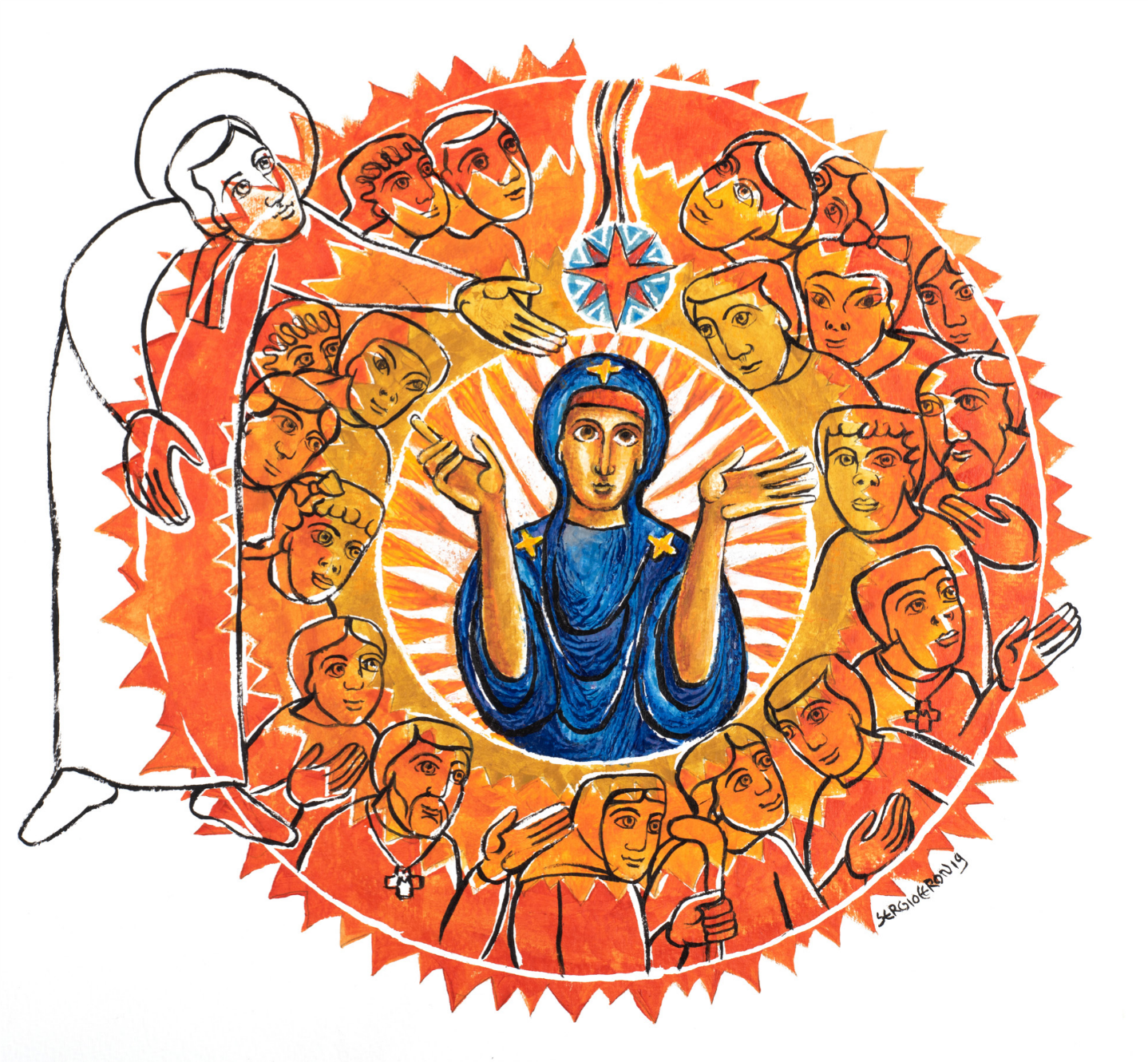 22η ΓΕΝΙΚΗ ΣΥΝΑΞΗΓΕΝΙΚΟ ΣΥΜΒΟΥΛΙΟ Οι αναφορές μέσα στο κείμενο περιορίζονται αποκλειστικά στον Λόγο του Θεού και στα βασικά μαριανά κείμενα των αρχών  της Αδελφότητάς μας: : ο Βίος του Μαρκελλίνου Champagnat, (Frère Jean-Baptiste) Απόψεις  (Frère Jean-Bapriste) και Επιστολές του Ιδρυτή.Όπως συμβαίνει και στην περίπτωση της Βίβλου, οι αναφορές θα είναι γενικές και θα ισχύουν για κάθε τύπο έκδοσης, παρόλο που είναι λιγότερο ακριβείς, γιατί δεν έχουν εδάφια.Η τελική έκδοση θα περιλαμβάνει σημειώσεις εκτός κειμένου, όπου θα ορίζεται η πηγή και θα υπάρχουν επίσης άλλες εξωτερικές αναφορές. Τα σχέδια έγιναν από τον Sergio Ceron.ΟΠΟΥ ΚΙ ΑΝ ΠΑΣΚΑΝΟΝΑΣ ΖΩΗΣ ΤΩΝ ΜΑΡΙΑΝΩΝ ΑΔΕΛΦΩΝΈχει μεγάλη αξία να είσαι ΑΔΕΛΦΟΣ σήμερα!Αδελφέ, σε αυτές τις σελίδες, καλείσαι  να ξεκινήσεις έναν προσωπικό διάλογο με τη μαριανή κοινότητά σου, η οποία σου μιλάει διαμέσου αυτών των κειμένων. Ό όρος «κοινότητα»  αναφέρεται στην τοπική σου κοινότητα, στις κοινότητες της Επαρχίας σου και, τέλος, σε όλους τους αδελφούς και τις κοινότητες που συναπαρτίζουν την Αδελφότητα.«Όπου κι αν  πας, θα πάω, κι όπου μείνεις, θα μείνω. Ο λαός σου θα είναι λαός μου κι ο Θεός σου, Θεός μου» (Ρουθ 1,16)Αυτές οι τρεις  πρώτες λέξεις της Ρουθ αποπνέουν  πολύ μεγάλη δύναμη, γιατί εκφράζουν μια πιστότητα  ικανή να υπομείνει, να υπερβεί αντιξοότητες και να διαρκέσει στον χρόνο. Το «όπου πας» δεν είναι μόνο λόγια της Ρουθ. Μπορούν επίσης να μας βοηθήσουν, εσένα και εμένα, να εκφράσουμε μερικές από τις πιο βαθιές μας προσδοκίες.Κατά κάποιο τρόπο, μας υπενθυμίζουν επίσης   εμπειρίες του Μαρκελλίνου, των πρώτων αδελφών και όλων των μαριανών που προηγήθηκαν. Τον Ιανουάριο του 1817, όταν ο Μαρκελλίνος έφτασε στο σπίτι του, στο La Valla, με δύο νεαρούς χωρικούς, ξεκίνησε μια αβέβαιη πορεία.Όταν στις αρχές του 20ου αιώνα τέθηκε σε ισχύ στη Γαλλία ο νόμος για τον Χωρισμό Εκκλησίας και Κράτους, οι αδελφοί μας σε όλη τη χώρα αντιμετώπισαν μια παρόμοια πρόκληση. Σε αυτή την πορεία 200 και πλέον χρόνων, έχουμε γνωρίσει θαυμάσιους συντρόφους, των οποίων η ζωή μπορεί να χαρακτηριστεί ως εξαιρετική. Πολλοί έδωσαν τη ζωή τους στην καθημερινή και αθόρυβη προσφορά. Αποτέλεσαν ήδη μέρος της «Εκκλησίας της ποδιάς». (*)Η ιστορία μας ως Αδελφότητας είναι γεμάτη από νέα ξεκινήματα. Είμαστε πεπεισμένοι ότι δεν είναι δικοί μας οι δρόμοι που διανύουμε ούτε είμαστε εμείς εκείνοι που αποφασίζουμε για τον προορισμό μας.Μέσα από αυτές τις σελίδες  θα βρεις τη συλλογική σοφία που αναπτύχθηκε για πάνω από δύο αιώνες. Οι εμπειρίες της Μαριανής ζωής τόσων αδελφών που προηγήθηκαν είναι μια πολύτιμη κοινή  κληρονομιά, που λειτουργεί ως κίνητρο για την πορεία όλων των Μαριανών προς το μέλλον.Μέσα από τη μελέτη, την περισυλλογή και την προσευχή, που θα βασιστεί σε αυτά τα κείμενα, θα αναπτύξεις μια βαθιά σχέση με τα νοήματά τους, η οποία τρέφει την καθημερινή σου ζωή και εμπλουτίζει  την κοινή μας κληρονομιά.. Μέσω αυτού του προσωπικού και εσωτερικού διαλόγου, θα διαμορφωθεί η ζωή σου ως «μικρού αδερφού της Αειπαρθένου Μαρίας».Κεφάλαιο ΠρώτοΗ ΚΛΗΣΗ ΜΟΥ: ΕΙΜΑΙ ΑΔΕΛΦΟΣ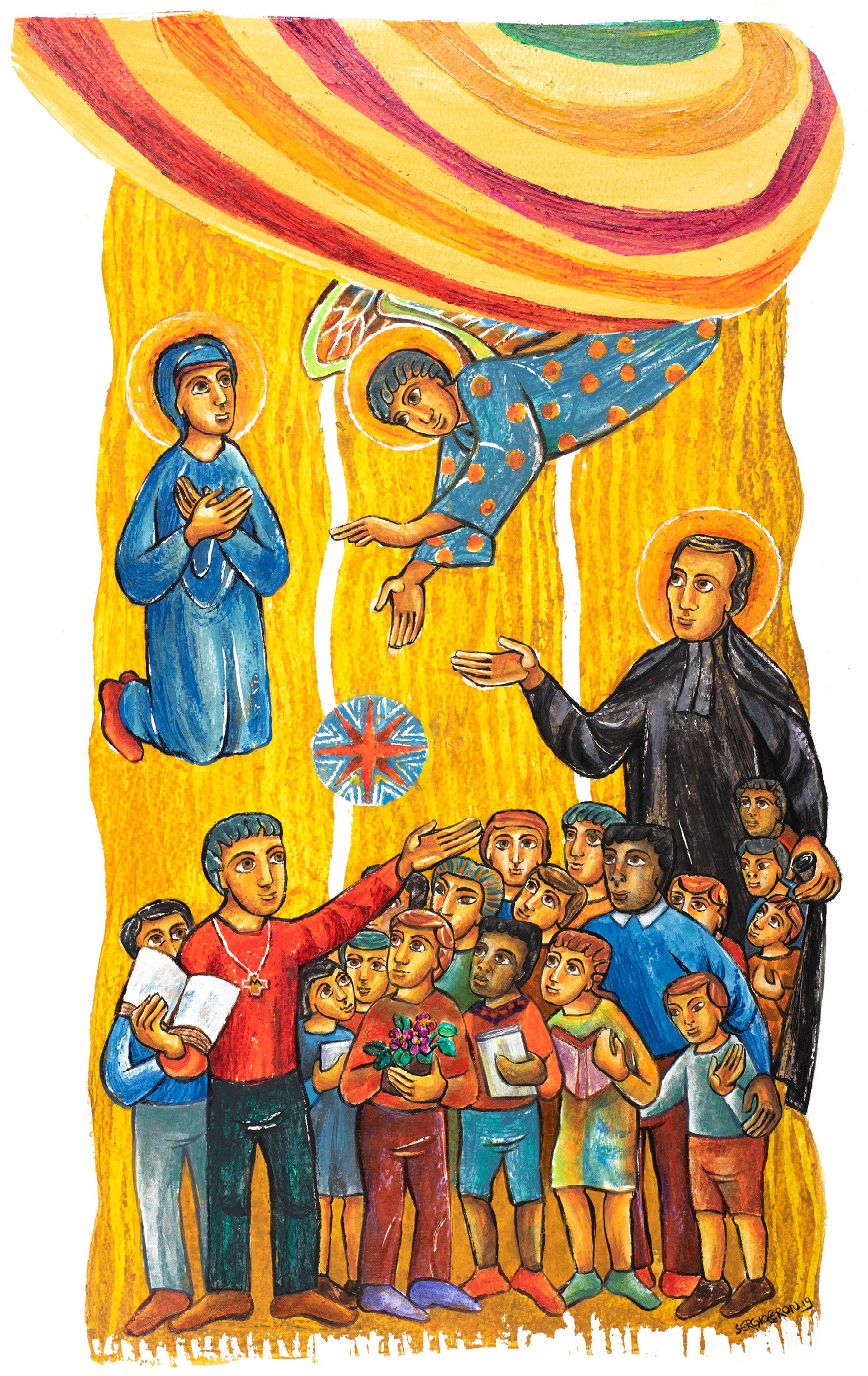 Κεφάλαιο Πρώτο - Ενότητα IΗ Αδελφότητα ως ΜΥΣΤΗΡΙΟ(Α) Στοχάσου και προσευχήσου στον Ιησού “Ραββί –που σημαίνει Διδάσκαλε– πού μένεις;» «Ελάτε και θα δείτε»  (Ιω 1,39)[1] ΑΔΕΛΦΕ,ξεκίνα την πορεία σου και άκου τον Ιησούπου λέει στον καθένα από εμάς «Έρχου και ίδε» (Ιω 1,39)Η κλήση σου στην αδελφότητα είναι ένα μυστήριο. Δέξου  το ως μια δωρεά.Ζήσε την κάθε ημέρα σου ως  οδοιπόρος και θα ανακαλύψεις ότι η πορεία αλλάζει τον τρόπο που βλέπεις τη ζωή και καταλαβαίνεις το νόημά της.Έλα τώρα, ζήσε με τον Κύριο,άφησε να σε συνοδεύσει ο Διδάσκαλος. Και, όπως εκείνοι οι πρώτοι μαθητές,ποτέ μην ξεχάσεις τη στιγμή που ο Ιησούς άγγιξε την καρδιά σουκαι αφύπνισε τον βαθύτερο  και τον πιο αυθεντικό εαυτό σου.Οι πρώτοι μαθητές του ανακάλυψαν αυτό το «Έλα και θα δεις»ως ένα αυθεντικό κάλεσμα του Διδασκάλου.Απαντώντας σ’ αυτό το κάλεσμα, «πήγαν, λοιπόν, και είδαν πού μένει, κι εκείνη την ημέρα έμειναν κοντά του· η ώρα ήταν περίπου τέσσερις το απόγευμα»  (Ιω 1, 39).(B) Η αδελφότητα, δώρο που δεχόμαστε♦ Σ’ αυτό το δώρο αποκαλύπτεται η προέλευση της κλήσης σου[2] Η κλήση σου έχει την καταγωγή τηςσε εκείνη την εμπειρία συνάντησης και συνύπαρξης με τον Ιησού.Εκείνος πρώτος σε αγάπησε (βλ. Α΄ Ιω 4, 19), σε κάλεσε στη ζωή και την πίστη.Τα μυστήρια του βαπτίσματος και του χρίσματοςσε εντάσσουν στη νέα ζωή εν Χριστώκαι σε καλούν να βαδίσεις δίπλα Τουκαι να αναγγείλεις τη Βασιλεία του Θεού.Στην κλήση σου ως αδελφού,έχεις προσκληθεί να ζήσεις αυτή τη δωρεά με πληρότητα και χωρίς επιφυλάξεις. Κάθε θρησκευτική οικογένεια αποκαλύπτει με τρόπο ξεχωριστό κάποιο χαρακτηριστικό του Ιησού. Η δική μας οικογένεια έχει κληθεί να καταστήσει ορατό στην Εκκλησία και στον κόσμοτο αδελφικό πρόσωπο του Ιησού Χριστού..♦  Στην απάντησή σου εκφράζεται η ουσία της κλήσης σου[3] Ο αναστημένος Ιησούς σε καλεί να ζήσεις σε μια κοινότητα.Η κοινοτική ζωή είναι η απάντησή σου στο δώρο που έχεις λάβει :είσαι αγαπημένος υιός του Πατέρα, αδελφός του Ιησού, ενωμένος μαζί Του, «ο πρώτος ανάμεσα σ’ ένα πλήθος από αδέλφια». (Ρωμ 8,29)Το να είσαι υιός του Θεού και αδελφός του Ιησούαποτελεί την πρώτη και πιο βασική ταυτότητα του κάθε ανθρώπου (βλ. Μτ 5,45· 25,40.45). Το να ζεις αυτή την ταυτότητα σε βάθος, απλά ως αδελφός, αποτελεί την ουσία της χριστιανικής σου κλήσης.Το χρίσμα που έλαβες όταν μυήθηκες στον χριστιανισμόσε καλεί να ζήσεις το μυστήριο της κλήσης σου ως μια συμφωνία συνέργειας που θεμελιώνει την ταυτότητά σου ως αδελφού, (R.4) ως μια προφητική αποκάλυψη της αξίας κάθε προσώπου(R.5) και ως ένα μυστήριο της παρουσίας του Θεού,που είναι το αληθινό προζύμι της παγκόσμιας αδελφοσύνης. (R6).6)(Γ) Ο ΛΟΓΟΣ σου, Κύριε… «λυχνάρι μπρος στα βήματά μου και φως στα μονοπάτια της ζωής μου” (Ψαλ 119,105)♦   Η αδελφότητα, μια συνέργεια για τη Βασιλεία του Θεού[4] Με τη χάρη των μυστηρίωναπελευθερώνεσαι από ό,τι σε σκλαβώνεικαι γίνεσαι αυτή η μοναδική και υπέροχη ύπαρξη που ο Θεός αγάπησε από την αρχή των χρόνων (βλ. Ιω 1,4).Όσο αναπτύσσεσαι ως προς την ελευθερία,αποκτάς τον έλεγχο της ζωής σουΗ κλήση μας: Είμαι Αδελφός κι έχω την ικανότητα να στρατεύομαι.Η ζωή σου δεν εξελίσσεται σύμφωνα με κάποιο προκαθορισμένο σχέδιο που χρειάζεται μόνο τη δική σου παθητική συμμόρφωση.Είναι, πρωτίστως, μια συνέργεια  αγάπης με τον Θεό, την οποία οι Γραφές συγκρίνουν με τα γαμήλια δεσμά (βλ. Ωσ 2,21· Ιερ 2,2).Το σχέδιο της ζωής σου αναπτύσσεται στο πλαίσιο ενός διαλόγου συν-δημιουργού ανάμεσα στον Θεό της αγάπης και σε εσένα.Σε κάθε στάδιο της προσωπικής σου πορείας, ο Θεός προτείνει και, σύμφωνα με την απάντησή σου, προσφέρει επιλογές για το επόμενο βήμα,αναζητώντας πάντοτε εκείνη που θα συμβάλει περισσότερο στην οικοδόμηση της Βασιλείας του Θεού.♦ Η αδελφοσύνη, μια προφητεία για τον κόσμο.[5] Ζήσε το δώρο της κλήσης σου ως αδελφός με τέτοιο τρόπο, ώστε η ζωή σου να αναγγέλλει αυτά που κηρύττει ο Ιησούς στη συναγωγή της Ναζαρέτ:«Το Πνεύμα του Κυρίου με κατέχει, γιατί ο Κύριος με έχρισε και με έστειλε να αναγγείλω το χαρμόσυνο μήνυμα στους φτωχούς, να θεραπεύσω τους συντριμμένους ψυχικά. Στους αιχμαλώτους να κηρύξω απελευθέρωση και στους τυφλούς ότι θα βρουν το φως τους, να φέρω λευτεριά στους τσακισμένους, να αναγγείλω του καιρού τον ερχομό που ο Κύριος θα φέρει τη σωτηρία στο λαό Του». (Λκ 4, 18 – 19).Συμμετέχοντας στο χρίσμα του Ιησού, η αφιερωμένη ζωή σου καλείται να γίνει μια προφητεία της αδελφοσύνης για όλους :να αποκαλύπτεις με τη ζωή σου ότι είμαστε όλοι μας παιδιά του ίδιου Πατέρα και , επομένως,  αδέλφια μεταξύ μας.♦  Η αδελφοσύνη, ένα μυστηριακό σημείο στους κόλπους της Εκκλησίας[6] Προσφέρεις τη ζωή σου για να γίνει μια εκδήλωση της υπεροχής της αγάπης του Θεού. Καθώς η αγάπη αυτή γίνεται φανερή και απτή, η ζωή σου μετατρέπεται σε δυνατό  σημείο της χάρης, σε λατρεία αγάπης προς τον Θεό (βλ. Ρωμ 12, 1), που καθιστά ορατή την παρουσία Του ανάμεσά μας.Μέσα στην εκκλησιαστική κοινότητα, καλείσαι να δίνεις μαρτυρία και να  τελείς το μυστήριο της αδελφοσύνης.Η κλήση σου υπογραμμίζει τον ιερό χαρακτήρα του αδελφού, ένα  ιδιαίτερο σημείο της παρουσίας του Θεού στον κόσμο(Δ) Στοχαστική ματιά♦  Κοίταξε την ανεπιφύλακτη αγάπη του Θεού για σένα[7] Ο Ιησούς είναι μαζί σου και εσύ είσαι μαζί με τον Ιησού. Σε αυτή την απλή «συνύπαρξη» ανανεώνεται κάθε ημέρα η συνέργεια μαζί του :Εκείνος σε καλεί με το όνομά σου, σε οδηγεί στην έρημο,μιλάει στην καρδιά σου και σου εμπιστεύεται την αποστολή σου (βλ. Λκ 4,18· Εξ 3, 10),  να είσαι γέφυρα ανάμεσα στην ανθρωπότητα και στην αγάπη του Θεού.Γεμάτος έκπληξη και ευγνωμοσύνη, ακούς και αποδέχεσαι ελεύθερα το κάλεσμα του Κυρίου που ψιθυρίζει στο αυτί σου «Έλα και ακολούθησέ με» (Μκ 10,21)Με εμπιστοσύνη και αυτοπαράδοση άφησε τον εαυτό σου  να σε οδηγήσει το Άγιο Πνεύμα, για να ακολουθήσεις τον Χριστό.Αδελφέ, αφιέρωσε λίγο χρόνο, για να συλλογιστείς την άνευ όρων αγάπη του Θεού για σένα (βλ. Α΄ Ιω 3,1).Κεφάλαιο Πρώτο – Ενότητα ΙIΚαθαγιασμένοι ΑΠΟ τον Θεό(Α) Στοχάσου και προσευχήσου στην Παναγία♦  “Ας γίνει σ’ εμένα σύμφωνα με το λόγο σου” (Λκ 1,38)[8] ΑΔΕΛΦΕ, συλλογίσου την Παναγία, πρώτη μαθήτρια του Ιησού,ως πηγή έμπνευσης στην πορεία της αφιέρωσής σου,ως ένα προσκύνημα αγάπης προς τον Θεό και διακονίας προς τον πλησίον.Όπως η Παναγία, αναγνώρισε τις αμφιβολίες και τους φόβους σου και μίλησε με τον Κύριο γι’ αυτά:«Πώς θα γίνει αυτό;» (Λκ 1, 34)«Μη φοβάσαι, διότι ο Θεός σού έδωσε τη χάρη Του» (Λκ 1, 30)Η μητρική της παρουσία θα σε βοηθήσει να πεις «ναι» στο σχέδιο του Θεού :«Είμαι η δούλη του Κυρίου» (Λκ 1,38)Η Παναγία δέχτηκε και έζησε σε βάθος το μυστήριο της αγάπης του Θεού, που έγινε άνθρωπος (βλ. Ιω 1,14). Εκείνη θα σε συνοδεύει, καθώς θα ακολουθείς τον Κύριο από κοντά, ακόμα και ως τον σταυρό. (B) Αδελφοί, καθαγιασμένοι από τον Θεό♦  Ένας Θεός με ανθρώπινο πρόσωπο στον Ιησού[9] Όπως έπραξε και με τον Υιό του, τον Ιησού, ο Πατέρας σε έχει καθαγιάσει με τη δράση του Αγίου Πνεύματος και σε αποστέλλει να δώσεις ζωή στον κόσμο.Η αφιερωμένη μοναχική σου ζωή είναι μια μοναδική και γόνιμη εμβάθυνση του βαπτίσματός σου.Αποδέξου την ως δωρεά του Αγίου Πνεύματος που σε καλεί σε μια άγαμη και αδελφική ζωή σε κοινότητα.Με τη μοναχική σου αφιέρωση, ανταποκρίνεσαι στη γεμάτη αγάπη δράση του Θεού διαμέσου των μοναχικών σου όρκων. Με την αφιερωμένη σου ζωή εκείνη διακηρύσσεις ότι θέλεις να ακολουθήσεις τον Ιησού, μιμούμενος τον τρόπο της ζωής Του. Η αφιέρωσή σου πηγάζει  από την Ενσάρκωση, καθώςαναπαράγει κάποιο συγκεκριμένο χαρακτηριστικό του ανθρώπινου προσώπου του Θεού, όπως αποκαλύφθηκε στον Ιησού. ♦  Ένας Θεός που καλεί στην ελπίδα[10] Η λατρεία σου για τον Θεό και το πάθος σου για την ανθρωπότητα αποτελούν το κέντρο της μοναχικής σου αφιέρωσης ως αδελφού.Είσαι μάρτυρας της παρουσίας του Αναστημένου Χριστού και πρόγευση της Βασιλείας των Ουρανών μέσω της αγάπης προς τους  άλλους και  της προσφοράς της αδελφικής διακονίαςκυρίως σε εκείνους που βρίσκονται στο περιθώριο ή ζουν στις περιφέρειες.Με τη δημόσια μοναχική αφιέρωση των Ευαγγελικών όρκων δεσμεύεσαι να ζήσεις το μυστήριο του Θεού ως προφητεία για την Εκκλησία και ελπίδα για τον κόσμο.(Γ) Οι ΕΥΑΓΓΕΛΙΚΟΙ ΟΡΚΟΙ.. «για χάρη της βασιλείας των ουρανών» (Μτ 19,12) ♦ Ακολουθώντας τον Ιησού ως αφιερωμένος μοναχός, με τον τρόπο της Παναγίας, μαζί με τον Μαρκελλίνο.[11] Η αφιερωμένη σου ζωή ως αδελφού είναι μια αυθεντική πράξη αγάπης που σε καλεί να προσφέρεις  ολοκληρωτικά τη ζωή σου και σε δεσμεύει στο εδώ και στο τώρα της κάθε ημέρας. Ο Ιησούς, η Παναγία και ο Μαρκελλίνος θα σε βοηθήσουννα κατανοήσεις και να ζήσεις πιο βαθιά τους όρκουςδιαμορφώνοντας τον τρόπο της ζωής σου σύμφωνα με τρία θεμελιώδη στοιχεία στη ζωή του Ιησού Χριστού : τις σχέσεις Του, την προσωπική Του ελευθερία και τον τρόπο της ζωής Του.Ο Χριστός είναι η πηγή από την οποία προέρχονται οι όρκοι. Η Παναγία ενσαρκώνει τον ιδιαίτερο τρόπο με τον οποίο  βιώνεις τον καθένα από αυτούς και ο Μαρκελλίνος μας δίνει έμπνευση για να τους καλλιεργήσουμε στο φως του χαρίσματος που γέννησε τη μοναχική μας οικογένεια.♦   Αγνότητα στην αγαμία, «Αγάπα με τρυφερότητα» (Μιχ 6,8)    Συνειδητοποίηση της έννοιας της ευαγγελικής αγαμίας[12] ΑΔΕΛΦΕ,στρέψε το βλέμμα σου στον Ιησού, που ζει χαρούμενος την αγαμία Του για χάρη της Βασιλείας του Θεού.Εκείνος ήταν ευγενικός, εγκάρδιος, σεβόταν τους πάντες και ήταν ευαίσθητος στις δυσκολίες που αντιμετώπιζαν.· Ήταν ικανός να αφυπνίσει το καλύτερο στην καρδιά εκείνων που συναντούσε.Μόνο μια βαθιά αγάπη για τον Ιησού και τον  τρόπο ζωής και ύπαρξής του θα σε βοηθήσει να ζήσεις χαρούμενα και γόνιμα το δώρο της αγνότητας στην αγαμία.Αυτή η αγάπη σε συνδέει με το σχέδιο του Ιησού για την οικοδόμηση της Βασιλείας εδώ και τώρα.Σε έναν κόσμο που αποκλείει και υψώνει τοίχους, εσύ καλείσαι να βιώσεις μια αγάπη που ενώνει.Η κλήση σου ως αδελφού σού επιτρέπει να αντιληφθείς τη διαφορετικότητα και τον πλουραλισμό ως πλούτο και όχι ως εμπόδιο.Μαζί με τους αδελφούς σου, καλείσαι να δείξεις ότι άνθρωποι με διαφορετική προέλευση, πολιτισμό και ηλικία μπορούν να ζουν μαζί με αμοιβαίο σεβασμό  και να αγαπούν ο ένας τον άλλο, ακόμα και αν δεν τον  έχει επιλέξει.Πρόθυμοι στην καλλιέργεια της ευαγγελικής αγνότητας [13] Εμβάθυνε κάθε ημέρα την ταυτότητά σου ως αγαπημένου παιδιού του Πατέρα (βλ. Μτ 3, 17)και διατήρησε μια στενή σχέση με τον Θεό του Ιησού.Μέσα από αυτή την αγάπη άνευ όρων μάθε να αγαπάς τους άλλους και να υφαίνεις  σχέσεις κοινωνίας.Καλλιέργησε τη φιλία, που είναι δώρο του Θεού και το ανθρώπινο πρόσωπο της αγάπης Του.Αγάπα με τρυφερότητα, σεβασμό και συμπόνια τα παιδιά και τους νέους που συναντάς στην αποστολή σου.Αγάπα τους όλους εξίσου (R.75) και δέξου την αγάπη που σου χαρίζουν σαν να είναι η αγάπη του ίδιου του Θεού.Μην ξεχνάς ποτέ ότι μόνο Εκείνος μπορεί να ικανοποιήσειτη βαθιά σου ανάγκη για αγάπη. Πρόσεξε τα όριά σου κατά τη βίωση της αγνότητας μέσα στην ευαγγελική αγαμία.[14] Συνειδητοποίησε την αδυναμία σου και μάθε να εμβαθύνεις στο μυστήριο της ύπαρξής σου. Μέσα από την αποδοχή, τη συμφιλίωση και την ολοκλήρωση της προσωπικότητάς σου,θα μπορείς να αποδεχτείς με γαλήνη τη μοναξιά που ενυπάρχει στην αγαμία του μοναχού. Αυτός ο όρκος αγγίζει ολοκληρωτικά τη συναισθηματική και σεξουαλική ζωή σου, τη διάθεσή σου για τρυφερότητα, καθώς και τις σχέσεις σου με τους άλλους.Για να ζεις με χαρά τον όρκο σου, θα πρέπει να μάθεις να ξεπερνάς το συναίσθημα του φθόνου και, σύμφωνα με το πνεύμα του Ευαγγελίου, να αποκτάς  μια αγάπη αλτρουιστική και ανιδιοτελή. Αυτή η διαδικασία απαιτεί χρόνο.Μη διστάσεις να ζητήσεις βοήθεια και καθοδήγηση.Στις στιγμές της δυσκολίας, άνοιξε την καρδιά σου στη στήριξη, στην κατανόηση και στις συμβουλές των αδελφών σου.Όταν συμπεριφέρεσαι με λεπτότητα, με καθαρή καρδιά και με τρυφερή αγάπη προς τους ανθρώπους, που η κοινωνία περιφρονεί, αρχίζεις να γεύεσαι   την ομορφιά της κλήσης σου και να νιώθεις την αίσθηση της προσωπικής σου ολοκλήρωσης.♦ Υπακοή, «Να περπατάς γεμάτος μετριοφροσύνη με το Θεό σου» (Μιχ 6,8)Συνειδητοποιώντας τη σημασία της ευαγγελικής υπακοής[15] ΑΔΕΛΦΕ,ως Μικρός Αδελφός της Παναγίας, αποδέξου την πρόσκληση της Δούλης του Κυρίου:«Κάντε ό,τι  σας πει» (Ιω 2,5).Από την Παναγία μαθαίνεις την υπακοή στο Άγιο Πνεύμα, 
και να τη ζεις με απλότητα και θάρροςΑπό τον Ευαγγελισμό και εξής, έκανε όλη της τη ζωή ένα «ναι» (βλ. Λκ 1,38) και είναι μακάρια, γιατί δέχθηκε και εφάρμοσε τον Λόγο του Θεού (βλ. Μκ 3, 31 – 35).Η Παναγία σε διδάσκει να διανύεις τους δρόμους της αφιερωμένης ζωής ως μαθητής του Ιησού. Αυτή την εμπειρία τη μοιράζεσαι με τον ευρύτερο λαό του Θεού, ωστόσο, η μοναχική ζωή σού προσφέρει μια ιδιαίτερη  διαθεσιμότητα που δεν είναι  προνόμιο αλλά  υπηρεσία στην αποστολή. Να είσαι ευγνώμων και να προσπαθείς να καλλιεργείς μέσα σου τη διαθεσιμότητα τόσων αδελφών  που είναι πάντα έτοιμοι να πάνε εκεί όπου η αποστολή τους καλούσε,κοντά στα παιδιά και τους νέους που έχουν τη μεγαλύτερη ανάγκη,είτε σε κοντινά μέρη είτε σε απομακρυσμένα. Πρόθυμος να καλλιεργήσεις την ευαγγελική υπακοή[16] Ως πολυαγαπημένο παιδί του Θεού, γίνεσαι, όπως ο Χριστός, υπηρέτης των αδελφών σου.Να συμμετέχεις στη Βασιλεία του Ιησού που «δεν ήρθε για να τον υπηρετήσουν, αλλά για να υπηρετήσει» (Μτ 20,27),προσφέροντας τον καλύτερο εαυτό σου στην υπηρεσία όλων στην κοινότητα και στην αποστολή σου.Η υπακοή βιώνεται με πληρότητα,όταν κτίζουμε μαζί ένα περιβάλλον σχέσεων κοινωνίας και εσωτερικής πιστότητας στην πνοή  του Αγίου Πνεύματος.Μέσω της πνευματικής διάκρισης και του αδελφικού διαλόγου θα είναι πιο εύκολο να ανταποκριθείς στο σχέδιο του Πατέρα.Έτσι θα μάθεις να υπακούς με πνεύμα πίστης και να είσαι ενεργός στην αναζήτηση του θελήματος του Θεού,διαμέσου της ενορατικής προσευχής, των συμβουλών και της διαμεσολάβησης των ανωτέρων.Επίσης, ως κοινότητες, ως επαρχίες και ως Αδελφότηταασκούμε την υπακοή στη συνεχή αναζήτηση του θελήματος του Θεού.Να συμμετέχεις μαζί με τους αδελφούς σου σε αυτές τις εμπειρίες διάκρισης σε κλίμα προσευχής και με πνεύμα πίστης.Να είσαι πάντοτε προσεκτικός στον Λόγο του Θεού και να προσπαθείς να είσαι πιστός στο ιδρυτικό χάρισμα και ευαίσθητος στα σημεία των καιρών.Προσεκτικός στα όριά σου κατά τη βίωση της ευαγγελικής υπακοής[17] Η ευαγγελική σοφία αποτελεί μια πρόκληση για τις ανθρώπινες αξίες του ατομισμού,του ωφελιμισμού, της αναζήτησης της επιτυχίας και της αναγνώρισης.Όταν ανακαλύπτεις αυτές τις τάσεις στον εαυτό σου, πρέπει να αναγνωρίσεις ότι πίσω τους κρύβεται η ανάγκη της αυτοπροβολής και η επιθυμία της αυτοεπιβεβαίωσης.Να θυμάσαι  ότι κάποιες φορές αυτοί οι πόθοι κρύβονται τόσο καλά που περνούν  εντελώς απαρατήρητοι.Να είσαι γενναίος, για να απορρίπτεις προσωπικά και  ομαδικά συμφέροντα. Να αναπτύσσεις την εσωτερική ελευθερία  για το καλό της κοινότητας.Γι’ αυτό, να είσαι προσεκτικός σε αυτές τις τάσεις στην προσωπική σου ζωή και να καταγγέλλεις πάντοτε άτομα και  ιδεολογίες που επιδιώκουν ή καταχρώνται την εξουσία,που παραβιάζουν τα ανθρώπινα δικαιώματα ή που απολυτοποιούν  την αυτονομία.Ζήσε το μυστήριο της υπακοής αναζητώντας τον Θεό στα γεγονότα και στις καθημερινές δράσεις..Σε αυτή την καθημερινή άσκηση της υπακοής, προετοιμάσου για να μείνεις σταθερός όταν έλθουν οι δυσκολίες.Η τελευταία πράξη της υιικής σου υπακοής θα είναι η αποδοχή του θανάτου με τη γεμάτη εμπιστοσύνη παράδοση  της ζωής σου.♦ Πτωχεία, “Πράξε το δίκαιο” (Μιχ 6,8)Συνειδητοποιώντας τη σημασία της ευαγγελικής πτωχείας[18] ΑΔΕΛΦΕ,μάθε από τον Μαρκελλίνο και τους πρώτους αδελφούςτην απόλυτη εμπιστοσύνη στη Θεία Πρόνοια, την προτίμηση εκείνων που έχουν μεγαλύτερη ανάγκη, καθώς και έναν απλό και δημιουργικό τρόπο βίωσης της ευαγγελικής πτωχείας. Άφησε να σε επηρεάσουν τα  λόγια του Μαρκελλίνου στην Πνευματική του Διαθήκη:«Κρατήστε μέσα σας το πνεύμα της πτωχείας και της αποστασιοποίησης από τα επίγεια αγαθά … (Βίος* I, Κεφάλαιο XXII).Άκουσε αυτό που έλεγε ο Αδ. Jean-Baptiste Furet στους αδελφούς σε πνευματικές ασκήσεις:«Ποιο είναι το πνεύμα μας;Τι  μάς κληροδότησε ο Ιδρυτής μας, για να φτάσουμε στην τέλεια αγάπη ;Το όνομα που φέρουμε μαρτυρεί ποιο είναι το πνεύμα μας».Να χαίρεσαι με το όνομα που μας έδωσε ο Μαρκελλίνος :Μικροί Αδελφοί της Παναγίας.Αυτές οι τέσσερεις λέξεις δηλώνουν την ουσία της ταυτότητάς μας» (βλ. Βίος* II, κεφάλαιο XII).Ο Μαρκελλίνος επιθυμούσε να προσφέρουμε μια προφητική συμβολή στην εκκλησιαστική κοινότητα, ως  μικροί αδελφοί της Παναγίας, δηλαδή μοναχοί  που, αν και δεν αποτελούν μέρος της ιεραρχικής δομής της Εκκλησίας, επιδιώκουν να ζουν το Ευαγγέλιο όπως η Αειπάρθενος Μαρία. Επιμελής καλλιέργεια της ευαγγελικής πτωχείας[19] Όπως ο Ιησούς, αναγνωρίζεις πως ό,τι έλαβες προέρχεται από τον Πατέρα (βλ. Ιω 13,3).Όσο η ανιδιοτελής αγάπη θα γεμίζει την καρδιά σου,θα βλέπεις τις ανάγκες σου να μειώνονται και το αίσθημα της ελευθερίας να αυξάνει.Αυτή η συνειδητοποίηση  θα σε βοηθήσει να ανοίγεσαι στους άλλους,να μοιράζεσαι τα  χαρίσματα, τις χαρές και τις λύπες,τον προσωπικό σου χρόνο και την προσωπικότητά σου.Με αυτόν τον τρόπο γίνεσαι φτωχόςκαι αυτό σε βοηθάει να συναντήσεις  τους φτωχούςκαι  να τους προσφέρεις παρηγοριά  και  απελευθέρωση.Υιοθέτησε έναν τρόπο ζωής απλό και μετρημένο.Υπερασπίσου τη ζωή σε όλη τη δημιουργία.Φρόντισε τη φύση, ασχολήσου ενεργά με το περιβάλλον, υπερασπίσου τους φτωχούς και ενίσχυσε την ανθρώπινη ανάπτυξη.Πρόσεχε τα  όριά σου κατά τη βίωση της ευαγγελικής πτωχείας[20] Συνειδητοποίησε τα όριά σου.Όταν νιώθεις ότι βρίσκεσαι σε ανάγκη, στηρίξου στους αδελφούς σου και προσπάθησε να μην κρατάς τίποτα αποκλειστικά για σένα.Κάποιες φορές, η λαχτάρα για ασφάλεια μπορεί να σε ωθήσει στη συσσώρευση αγαθών ή στην προσκόλληση σε ορισμένες θέσεις κι δράσεις.Σε άλλες περιστάσεις, μπορεί να αποφεύγεις να μοιράζεσαι τον προσωπικό σου χρόνο και  να θέλεις να τον κρατάς μόνο για δική σου χρήση.Σε κάποιες περιπτώσεις, η επιμονή σου ότι δεν εμπιστευόμαστε αρκετά τον Θεό μπορεί να είναι απλώς μια πρόφαση για να αποφύγεις ευθύνες ή για να απαιτήσεις υπερβολική προστασία από την κοινότητα.Όταν ακολουθείς τον φτωχό  Ιησού, εμβαθύνεις διαρκώς στις ευαγγελικές αξίες.Πρόκειται για μια πορεία κένωσης (βλ. Φιλ 2, 6-8), που θα σε βοηθήσει να αναπτύξεις την εσωτερική ελευθερία και την ευαγγελική ακεραιότητα.Με αυτόν τον τρόπο, θα μάθεις να ξεπερνάς τον πειρασμό της πολυπραγμοσύνης, του καταναλωτισμού  και της δίψας για εξουσία.(Δ) Στοχαστική ακρόαση♦  Ζήσε με πληρότητα τις ευαγγελικές εντολές[21] Οι όρκοι είναι η έκφραση της αγάπης σου για τον Θεό και για τους άλλους και σε βοηθούν να οικοδομήσεις τη μαριανή κοινότητα και την αποστολή της.Η αγνότητα  μέσα στην αγαμία τρέφει μέσα σου μια τρυφερή και οικουμενική αγάπη.Η υπακοή σε κατευθύνει προς την αναζήτηση του θελήματος του Θεού και οικοδομεί την κοινότητα.Η πτωχεία θέτει στη διάθεση των άλλων ό,τι είσαι και ό, τι κατέχεις.Αυτή η εμπειρία της ολοκληρωτικής αφιέρωσης στον Θεό και στους άλλους τρέφεται από μια πνευματικότητα που αγκαλιάζει την προσωπική σου πραγματικότητα, την αδελφική συμβίωση και τη δέσμευση στην αποστολή.Αδελφέ, αφιέρωσε λίγο χρόνο, για να ακούσεις τη φωνή του Αγίου Πνεύματος που σε καλεί να ζήσεις τις ευαγγελικές παραινέσεις με πληρότητα στην προσωπική, κοινοτική και αποστολική ζωή σου. Κεφάλαιο Πρώτο - Ενότητα ΙΙIΗ μαριανή πνευματική μας πορεία(Α) Στοχάσου και προσευχήσου στον Μαρκελλίνο ♦   Συλλογίσου την Αγία Τράπεζα όπου λειτουργούσε ο Μαρκελλίνος[22] ΑΔΕΛΦΕ, συλλογίσου την Αγία Τράπεζα στο παρεκκλήσι του Hermitage,που κατασκεύασε ο  Πατέρας Champagnat και όπου τελούσε τη Θεία Λειτουργία.Η μαριανή κοινότητα, μαζί με τον Μαρκελλίνο,συγκεντρώνεται  καθημερινά γύρω από αυτή την Αγία Τράπεζα και προσφέρει στον Θεό τα σχέδια,  τις ανησυχίες, την αποστολή της.Κατά την τέλεση της Θείας Ευχαριστίας, ο Μαρκελλίνος παρουσιάζει στον Θεό τη ζωή, τις χαρές και τις λύπες κάθε αδελφού.Γύρω από την Αγία Τράπεζα,  που μας καλεί όλους στο δείπνο,Ενισχύονται οι αδελφικές σχέσεις κοινωνίας.Η Αγία Τράπεζα, όπως τα νερά του ποταμού Gier, είναι πηγή ζωής. Ο Θεός προσφέρει τον εαυτό Του σε εμάς, για να μπορούμε να προσφέρουμε τον εαυτό μας στους άλλους.Από την Αγία Τράπεζα καλούμαστε ως απόστολοι  να κάνουμε τους ανθρώπους να γνωρίσουν και να αγαπήσουν τον Ιησού Χριστό. (βλ. Μτ 19,14). (B) Το μυστήριο της βίωσης  μιας μαριανής στοχαστικής στάσης ♦  Η παρουσία του Θεού [23] Ο Κύριος Ιησούς Χριστός ζει μέσα στην παρουσία του  Πατέρα και το Άγιο Πνεύμα Τον καθιστά παρόντα ανάμεσά μας.Ο Ιησούς αποκαλύπτεται ως ο Υιός ο αγαπητός και συχνά αποσύρεται για να θρέψει αυτή τη σχέση (βλ. Λκ 5,16· Μκ 6,31).Προσεύχεται και διδάσκει τους μαθητές του να κάνουν το ίδιο  (βλ. Λκ 11,2· Μτ 6,5-15).Εκφράζει με ανθρώπινα  λόγια και χειρονομίες όσα κατέχει από τον Πατέρα Του (βλ. Ιω 12,49s).Ο Μαρκελλίνος βιώνει την ίδια εμπειρία της παρουσίας του Θεού, είτε βρίσκεται στους δρόμους του Παρισιού είτε στα δάση που περιβάλλουν το Hermitage (βλ. Επιστολή στον Αδελφό Hilarion, 18 Μαρτίου 1838). Εμβάθυνε, όπως ο Ιησούς και ο Μαρκελλίνος, στην παρουσία του Θεού.Νιώσε την αγάπη του Θεού για εσένα προσωπικάκαι ανακάλυψε την παρουσία Του στο κέντρο της ζωής σου.♦  Οι τρεις πρώτες θέσεις[24] Ο Μαρκελλίνος σε καλεί να αναζητήσεις τις τρεις πρώτες θέσεις δίπλα στη Φάτνη, στον Σταυρό και στην Αγία Τράπεζα (βλ. «Παραινέσεις, Μαθήματα, Γνωμικά» κεφάλαιο VI).Σε αυτά τα τρία μέρη, ο Ιησούς είναι το κέντρο και μας αποκαλύπτει την αγάπη του Θεού με έναν τρόπο πιο βαθύ.Ανακάλυψε στη φάτνη έναν Θεό που έστησε τη σκηνή του ανάμεσά μας (βλ. Ιω 1,14) και έρχεται προς εσένα ως αδελφός και φίλος.Ο Χριστός στον σταυρό είναι το πιο καίριο  σημείο ενός Θεού που είναι αγάπη (βλ. Α΄ Ιω 3,16· 4,10).Η Αγία Τράπεζα αποκαλύπτει τη δωρεά του μυστηρίου του Θεού, διακονία και παρουσία, τροφή και σχέση, στήριξη  και δύναμη (βλ. Ρωμ 12,1). Αυτές είναι οι τρεις προνομιακές θέσεις, για να περάσεις  όλη σου τη ζωή με ευγνωμοσύνη και να εμβαθύνεις στη σχέση σου με τον Χριστό.(Γ) Η μαριανή πνευματικότητα “Να αναζωπυρώνεις το δώρο του Θεού που είναι μέσα σου” (Β΄ Τιμ 1,6)♦ Το νερό μέσα από τον βράχο[25] Η εικόνα του νερού μέσα από τον βράχοπεριγράφει την πνευματικότητά μας (βλ. Εξ 17, 1 -6).Ο Μαρκελλίνος αποτελούσε μια πλούσια σύνθεση :  τραχύς και τρυφερός, ιδεαλιστής και με πρακτικό πνεύμα.Έχτισε το Hermitage στις όχθες του ποταμού Gier,συνειδητοποιώντας ότι τα νερά του ήταν απαραίτητα για τη ζωή.Έκοψε τον βράχο και με αυτόν ενίσχυσε τον περίβολο.Μην ξεχνάς ποτέ ότι η Παναγία είναι ο βράχος από τον οποίο έχεις κοπεί.Αγκαλιάζοντας τη μαριανή πνευματικότητα,αφήνεις το ζωντανό νερό της χάρης του Θεού να κυλάει στη ζωή σου,να σβήνει τη δίψα σου, να τρέφει το πνεύμα σουκαι να σε μεταμορφώνει  σιγά – σιγά σε ζωντανό πορτρέτο του Ιδρυτή μας.Στη συλλογική μας εμπειρίαγνωρίζουμε ότι τα μονοπάτια της πνευματικής μας πορείας είναι πολλά.Αν παραμένουμε ανοικτοί στη χάρη του Θεού, εμπλουτιζόμαστε με νέα στοιχεία  σχετικά με την πνευματικότητα.Από τον Μαρκελλίνο κληρονομήσαμε την ικανότητα να αποδεχόμαστεαυτό που φέρει μαζί της κάθε εποχή, κάθε γενιά, κάθε πολιτισμόςκαι να το ζούμε με έναν ιδιαίτερο και αλάνθαστο μαριανό  τρόπο..♦ Πνευματικότητα της απλότητας[26] Μέσα από τις χαρές και τις δοκιμασίες της ζωής του,ο Μαρκελλίνος έμαθε να είναι ταπεινός και να έχει εμπιστοσύνη. Αποτέλεσε πηγή έμπνευσης για τους πρώτους αδελφούςκαι τους παρακινούσε να είναι άνθρωποι ακέραιοι, ειλικρινείςκαι καθαροί στις σχέσεις τους.Η πνευματικότητα της απλότητας σε βοηθάεινα αποδέχεσαι τα δυνατά και τα αδύνατα σημεία σουκαι να έχεις ειρήνη στην ψυχή σου.Επίσης, σε προσκαλεί να  αποδέχεσαι τους άλλους όπως είναι,καθώς και να χρησιμοποιείς με υπευθυνότητα τους πόρους.Όσο αναπτύσσεται μέσα σου η πνευματικότητα της απλότητας,τόσο θα βλέπεις ότι οι νέοι προσελκύονται από αυτήν. Η εικόνα του Θεού, η γλώσσα  και τα σύμβολα που χρησιμοποιείςθα γίνονται όλο και πιο κατανοητά και ελκυστικά, καθώς θα αγγίζουν τις καρδιές τους. ♦  Μια στοχαστική ματιά[27] Όπως ο προφήτης Ηλίας,ανακάλυψε και εσύ την παρουσία του Θεού στον ήρεμο ψίθυροή στο απαλό αεράκι (Α΄ Βασιλειών 19, 12),που έρχεται μέσα στην ησυχία και στη σιωπή.Κάθε μέρα, αφιέρωνε χρόνο για να είσαι μαζί με τον Θεόκαι για να ανακαλύπτεις την ειρήνη που γεύεσαι, όταν βρίσκεσαι στην παρουσία Του. Άφησέ Τον να μιλήσει στην καρδιά σου.Άκουσε το Άγιο Πνεύμα,που φωνάζει στο βάθος της καρδιάς σου:«Αββά, ο Πατήρ! (βλ. Γαλ 4, 6· Ρωμ 8, 15).Ζώντας με αυτό τον τρόπο την εσωτερική σχέση  με τον Θεό,θα καταλάβεις καλύτερα το μυστήριό Του,καθώς και τις ανάγκες και τις έγνοιες των ανθρώπων γύρω σου και θα ανταποκριθείς με χαρά, εμπιστοσύνη και θάρρος.♦  Στον οίκο της Θεοτόκου Μαρίας[28] Πιστός στο όνομα που φέρεις,άφησε την Αειπάρθενο Μαρία να εμπνεύσει και να διαμορφώσει την πνευματικότητά σου.Ο Μαρκελλίνος υπενθύμιζε συνεχώς στους πρώτους αδελφούς του:«Χωρίς την Παναγία δεν είμαστε τίποτα,με την Παναγία έχουμε τα πάντα·γιατί εκείνη πάντοτε φέρει τον αγαπημένο της Υιό στα χέρια της ή στην καρδιά της» (Επιστολή προς τον Επίσκοπο Pompallier, 27 Μαΐου 1838).Μάθε από τον Μαρκελλίνο να προσέρχεσαι στην Παναγία όπως ένα παιδί πηγαίνει στη μητέρα του. Δέξου τη στο σπίτι σου, όπως έκανε ο αγαπημένος μαθητής (βλ. Ιω 19, 25 – 27). Εκείνη θα σας συγκεντρώνει όλους ως αδελφούς.Η Παναγία, η αδελφή σου στην πίστη,συνοδεύει με διακριτικότητα την πνευματική σου πορεία  και την καταυγάζει με φως.Αναλογίσου τη ζωή της,όπως παρουσιάζεται στις Ιερές Γραφές.Υιοθέτησε τις συμπεριφορές και τις απαντήσεις της,καθώς εμβαθύνεις στην κατανόηση και στη βίωση αυτής της κλήσης σου ως μαθητή.Ανάπτυξε  τη γνώση και την εκτίμηση της σημαντικής θέσης και του  ρόλου της Παναγίας  στην Εκκλησία και στην Αδελφότητά μας.Αξιοποίησε τα μαριανά αναγνώσματα, τις διαλέξεις, τα σεμινάρια  και τις πνευματικές εμπειρίες που  εστιάζονται στη μορφή της.♦  Ενσαρκώνοντας το Λόγο του Θεού[29] Καλείσαι να βιώσεις το Λόγο του Θεού, πρωταρχική πηγή της χριστιανικής πνευματικότητας.Επικέντρωσε τη ζωή σου στην ανάγνωση, στην ακρόαση, στη μελέτη, στην περισυλλογή και στη βίωση του Λόγου του Θεού για σένα,για τους αδελφούς σου και για όλη την εκκλησιαστική κοινότητα.Ο Ιησούς υπενθύμισε στους μαθητές Του ότι  μητέρα και αδέλφια του είναι εκείνοι που «ακούν τον λόγο του Θεού και τον εφαρμόζουν» (Λκ 11,28).Ακολουθώντας το παράδειγμα του Μαρκελλίνου,κράτησε τα μάτια σου προσηλωμένα στον Λόγο του Θεού: «Αν ο Κύριος δεν οικοδομήσει τον οίκο, μάταια κοπιάζουν οι οικοδόμοι» (Ψαλ 126).Άφησε τη σοφία του Λόγου του Θεούνα φωτίσει την προσωπική, κοινοτική και αποστολική σου ζωήκαι να σε βοηθήσει να διακρίνεις τα σημεία των καιρών. (R.16)♦  Μια  εκπληκτική συνηθισμένη ζωή[30] Χρησιμοποίησε καθημερινά τα μέσα που σε βοηθούν,κατά την πορεία της πίστης σου, να δεχτείς και να εντάξεις  το μυστήριο του Θεού στη ζωή σου. Υπάρχουν πολλά  συνηθισμένα μέσα,που μπορούν να δώσουν εξαιρετικά αποτελέσματα.Η ενορατική προσευχή  και η Ανασκόπηση της Ημέραςθα σε βοηθήσουν να είσαι προσεκτικός και να ανακαλύψεις την παρουσία του Θεού στη ζωή σου και στα γεγονότα της καθημερινής σου ζωής. Μη διστάσεις ποτέ να αξιοποιήσεις κάθε ευκαιρία για πνευματική  συνοδεία,που θα σε βοηθήσει να διακρίνεις με λεπτότητακαι να ενισχύσεις την ανθρώπινη και θρησκευτική σου ανάπτυξη.Αξιοποίησε τις ετήσιες πνευματικές ασκήσεις ως έναν ιδιαίτερο χρόνο χάριτος,για να ανανεώσεις  την αφιερωμένη ζωή σου.Να αναζητάς κατά καιρούς τόπους περισυλλογής,για να ανακαλύψεις ξανά, μέσα στην ενεργό δράση,την εσωτερική σου ενότητα.Η Εκκλησία, η Αδελφότητα  και οι νέοι σε χρειάζονταιως έναν πραγματικό άνθρωπο του Θεού. ♦  Πορευόμενος μαζί με άλλους[31] Άνοιξε την καρδιά σου, για να μοιραστείς την πίστη και τη ζωή με την κοινότητά σου και με άλλα πρόσωπα.Αυτή η αμοιβαία στήριξη θα στηρίξει και θα εμπλουτίσει την πορεία σου.Μοιράσου με άλλους μαριανούς, αδελφούς και λαϊκούς,και γίνε δάσκαλος προσευχής για τους νέους και τις οικογένειές τους.Να συμμετέχεις στη λειτουργική ζωή της τοπικής σου Εκκλησίαςκαι να δέχεσαι  το ευαγγελικό μήνυμα μέσα από την απλή πίστη των μελών της.Η επαφή με άλλες πνευματικές παραδόσεις ή θρησκευτικές οικογένειεςθα σε βοηθήσει να εκτιμήσεις νέα χαρακτηριστικά του προσώπου του Χριστούκαι να αναπτύξεις μια πνευματικότητα σχέσεων κοινωνίας. ♦  Οι παράγοντες  που μας δεσμεύουν[32] Στη σχέση σου με τον Θεό,καλλιέργησε την πνευματικότητα της ευσπλαχνίας και της διακονίας. Οι επείγουσες ανάγκες της ανθρωπότηταςκαι κυρίως η κραυγή τόσων παιδιών και νέωνσε παρακινούν να εγκαταλείψεις τους χώρους της άνεσής σουκαι να βγεις να τους συναντήσεις. Θα συναντήσεις τον Κύριο Ιησού στο πρόσωπο καθενός από αυτούς. (R.70.72.81) Γίνε κήρυκας του Ευαγγελίου, καταγγέλλοντας την αδικία, εργαζόμενος για την ειρήνη,υπερασπιζόμενος τη ζωή και φροντίζοντας για τη δημιουργία. (R.33.78)Ένωσε το στοχαστικό σου βλέμμα με την προφητική σου στάση.Η προσωπική σου μεταμόρφωση θα προσδώσει αξιοπιστία στον αγώνα σου για κοινωνική αλλαγή.Μοιράσου τη ζωή σου με τα παιδιά και τους νέους, ιδιαίτερα τους πιο φτωχούς.Άφησε τον εαυτό σου να αναγνωρίζεται  και να δέχεται  το ευαγγελικό μήνυμα από εκείνους.Μάθε, μαζί με εκείνους, να βλέπεις τον κόσμο μέσα από τα μάτια του Θεού. (R.67.72)  ♦  Αφυπνίζοντας τη συνείδησή σου[33] Μια αυθεντική πνευματικότητα τρέφει την ακεραιότητα της προσωπικής σου ζωής  και σε καθιστά ανοικτό σε σχέσεις κοινωνίας.Σε οδηγεί στη συνειδητοποίηση της βαθιάς ενότητας όλων των έμβιων όντων, και στην αλληλεξάρτησή σου με όλη τη δημιουργία. Δεσμεύσου να διαφυλάξεις την παγκόσμια αρμονία,που αποτελεί πηγή υγιούς ζωής για τον κόσμο μας.Ανάπτυξε μια στοχαστική στάση απέναντι στο σύμπανκαι προστάτευσε την ακεραιότητα του κοινού μας οίκου:«Ο Θεός είδε τα δημιουργήματά του και ήταν όλα πάρα πολύ καλά» (Γεν 1,31).Να ενεργείς έτσι για χάρη όχι μόνον αυτής της γενιάς αλλά και για τα παιδιά και τους νέους των επόμενων γενεών.Άφησέ τους ως κληροδότημα έναν οίκο κατοικήσιμο,καλύτερο από αυτόν που παρέλαβες.(Δ) Προσευχή♦  Κύριε, αναζωογόνησε το πνεύμα μας[34] Κύριε ο Θεός, είσαι Πνεύμα και Ζωή.Παρακινημένος από το Άγιο Πνεύμα και από τις ανάγκες της εποχής του,ο υιός σου Μαρκελλίνος ίδρυσε τους Μικρούς Αδελφούς της Παναγίας.και τους εγκατέστησε στο Hermitage, στις όχθες του ποταμού Gier.Τα νερά του ποταμού αυτού είναι σημείο της ζωής που μας δίνειςκαι της ζωτικότητας που μας εμπνέεις διαμέσου της ευσπλαχνικής σου αγάπης.Τα ύδατα του Πνεύματός σου ας σβήνουν τη δίψα μας και ας εμψυχώνουν την προσπάθειά μαςνα είμαστε αδελφοί που υπηρετούν με ταπεινότητα και χάρη τους αδελφούς τους. Το Πνεύμα σου ας μας προσελκύει στη σιωπή και στην ηρεμίαστην καθημερινή μας ζωή. Αυτό το ίδιο Πνεύμα ας μας προκαλεί και ας μας παρακινεί να βγούμε να συναντήσουμε εκείνους που διψούν για αγάπη, αξιοπρέπεια, ασφάλεια και νόημα στη ζωή τους.Η Παναγία, φορέας ζωής και πρότυπο αποστολικού στοχασμού, ας συντροφεύει την πορεία μας, για να μεταμορφωθούμε σε ανθρώπους του Θεούκαι αποστόλους που φωτίζουν τη ζωή των νέων. Αδελφέ, αφιέρωσε λίγο χρόνο, για να διακηρύξεις τα θαυμαστά έργα που ο Κύριος κάνει στη ζωή σου.Κεφάλαιο ΔεύτεροΗ πορεία μας: ζώντας σε Κοινότητα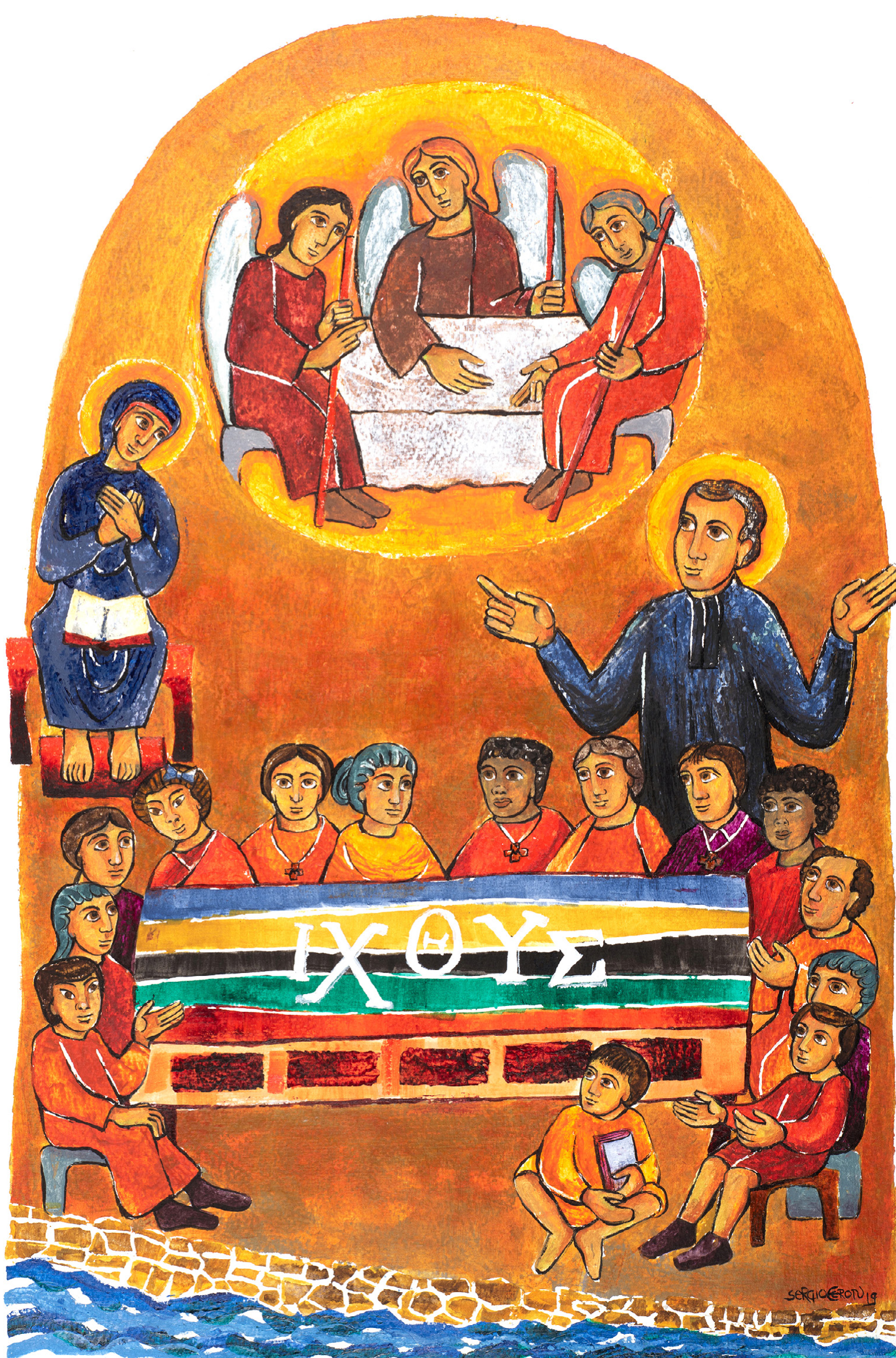 Κεφάλαιο δεύτερο - Ενότητα ΙΗ Αδελφότητα ως ΚΟΙΝΩΝΙΑ(Α) Στοχάσου και προσευχήσου στον Ιησού ♦  “«Για ποιο ζήτημα μιλάτε μεταξύ σας;» (Λκ 24,17)[35] ΑΔΕΛΦΕ,Κάθε μέρα αντιμετωπίζεις  προκλήσεις στην κοινοτική ζωή,αλλά μην ξεχνάς ποτέ ότι ο Ιησούς βρίσκεται ανάμεσά μας, εδώ και τώρα.Στην πορεία προς Εμμαούς,ακόμα και όταν οι μαθητές «μιλούσαν μεταξύ τους» (Λκ 24, 14),ο Ιησούς ήταν ο σύντροφός τους.Εκείνος ανόρθωσε την πίστη τους και μεταμόρφωσε την αντίληψή τους.Ο Ιησούς ήταν παρών ανάμεσα σε αυτούς τους δύο οδοιπόρους.Άκουσε και μοιράστηκε μαζί τους τον Λόγο του Θεού.Στην καθορισμένη στιγμή, μοιράστηκε τον άρτο μαζί τουςκαι με αυτόν τον τρόπο δημιούργησε μια νέα αδελφότηταπου ούτε εκείνοι ούτε εμείς θα μπορούσαμε  να φανταστούμε :η απλή συνύπαρξη έδωσε τη θέση της  σε μια αυθεντική σχέση κοινωνίας.Όταν ανακάλυψαν το δώρο που είχαν δεχθεί,αντί να μείνουν εκεί όπου βρίσκονταν,πήγαν βιαστικά να συναντήσουν τους ένδεκα αποστόλουςκαι εκείνους που βρίσκονταν μαζί τους (βλ. Λκ 24,33-35).(B) Η αδελφότητα, το δώρο που μοιραζόμαστε♦  Το δώρο αποκαλύπτει ότι δεν είσαι μόνος[36] Ανακαλύπτεις πολύ σύντομαότι η εμπειρία της συνάντησης και της συνύπαρξης με τον Ιησούείναι μοναδική αλλά όχι αποκλειστική.Μέσα από την αμοιβαία αποδοχή μεταξύ των αδελφώνμπορείς να αντιληφθείς ότι πράγματι δεν είσαι μόνος.Υπάρχουν μυστήρια που αποκαλύπτονται μόνο όταν βρισκόμαστε μαζί με άλλους ανθρώπους.Η μαριανή κοινότητά σου είναι ένας από εκείνους τους τόπουςόπου ο Ιησούς είναι παρών ανάμεσα στους αδελφούς (βλ. Μτ 18, 20),για να τους ενώσει σε μια μόνη καρδιά  (Πρ. 4,32 Ιερ. 32,39 Εζ. 11,19),για να τους δώσει το Πνεύμα Του (βλ. Ιω 20,22)και να τους αποστείλει να διακηρύξουν ότι όλοι είμαστε αδέλφια εν Χριστώ, παιδιά του ίδιου Πατέρα. (Γαλ. 3,28 κ’ 4, 6-7)♦  Με την απάντησή σου, δεσμεύεσαι να πορεύεσαι  μαζί με τους άλλους.[37] Όσο ανακαλύπτεις την παρουσία του αναστημένου Χριστού στη ζωή τη δική σου και της κοινότητάς σου, τόσο καταλαβαίνεις ότι οι σχέσεις με τους αδελφούς σου μεταμορφώνονται και γίνονται πιο βαθιές.Η ανταπόκρισή σου στην κλήση του αναστημένου Χριστού ωριμάζει με τον καιρό. Βλέπεις ότι η καρδιά σου ανοίγεται στον κόσμο, θέλει να μοιραστεί τον εαυτό της και να απλώσει  αυτή την αδελφοσύνη σε πολλούς άλλους.Με διάθεση να πορευτείς μαζί τους,προσαρμόζεις τα βήματά σου στα δικά τους  ελπίζοντας ότι με τον καιρό αυτή η εμπειρία θα ζωογονήσει την πορεία τους.Με αυτόν τον τρόπο, στην αδελφική ζωή αποκαλύπτεται το πρόσωπο ενός Θεού ως Σχέσεων Κοινωνίας(R.38)που μεταμορφώνει τις σχέσεις και μας προτρέπει να δίνουμε προτεραιότητα στους άλλους, (R.39)φτάνοντας ακόμα και μέχρι τη σταυρική θυσία(R.40). (Γ) Τον  ΛΟΓΟ σου, Κύριε… “διατηρώ μες στην καρδιά μου” (Ψαλ 119,11)♦  Η αδελφοσύνη ενός Θεού – Σχέσεων Κοινωνίας[38] Τα τρία πρόσωπα της πορείας προς Εμμαούςανακαλούν στη μνήμη μας και άλλα σημεία της Γραφής,  όπου η παρουσία του Θεού εκδηλώνεται σε πλήθος ανθρώπων, μέσα από σχέσεις κοινωνίας:Μαμβρή (βλ. Γεν 18,1s), Ναζαρέτ (βλ. Λκ 2,39-40.51-52),Ιορδάνη (βλ. Mκ 1,9s· Mτ 3,13s· Λκ 3,21s· Ιω 1,32s), Θαβώρ (βλ. Mκ 9,1s· Mτ 17,1s· Λκ 9,28s).Ο Θεός είναι κοινωνίακαι μπορείς να παρατηρήσεις την αντανάκλασή Του στη δημιουργία,βλέποντας το καλό που υπάρχει σε κάθε άνθρωπο: αυτό επιδιώκει πάντοτε να ενώνει και να δημιουργεί οικογένεια, αδελφότητα, σχέσεις κοινωνίας.Μπορούμε να είμαστε και να αποδεχόμαστε ότι είμαστε διαφορετικοί,γιατί είμαστε ένα ως προς την ουσία.Η πιο βαθιά σου κλήση είναι να είσαι σε ενότητα με τον εαυτό σου,με τους άλλους, με τον Θεό και με τη δημιουργία Του.Η κλήση σου ως αδελφού είναι ένα απτό σημείο αυτής της θεϊκής παρουσίας σε όλους τους ανθρώπους και σε όλα τα δημιουργήματα.♦  Η μητρότητα του Θεού – Πατέρα[39] Η θηλυκή οπτική ήρθε να εμπλουτίσει τον τρόπο που κατανοούμε την πραγματικότητα του Θεού.Καταλαβαίνουμε ότι η δημιουργική Του δύναμη είναι τόσο μητρική όσο και πατρική,  ότι η αγάπη του δεν έχει όρια.Κανείς δεν μπορεί να Τον εμποδίσει να συνεχίσει να αγαπάκαι να παραμένει πάντοτε παρών,γεμάτος τρυφερότητα, σαν μια στοργική μητέρα.Στην ίδια την Εκκλησία, ο πλούτος αυτής της νέας προοπτικής γίνεται ακόμη πιο φανερός.κάθε ημέρα καθίσταται περισσότερο έντονο  το κάλεσμανα προβάλει το θεομητορικό της πρόσωπο.Ως αδελφός, καλείσαι να εξειδικευθείς  στις σχέσεις κοινωνίας.Η εκκλησιαστική κοινωνία, σε άλλες εποχές, γινόταν αντιληπτή με ιεραρχικούς όρους:ως μια υποχρέωση των κατωτέρων προς τους ανωτέρους. Η πρόκληση για εμάς σήμερα, μέσω της αδελφικής μας ζωής,είναι να υπενθυμίζουμε στους άλλους ότι οι σχέσεις κοινωνίας επιβάλλουν ισότητα και αμοιβαιότητα.Η κλήση σου είναι να μεταμορφώσειςτις σχέσεις στην κοινωνία μας και στην Εκκλησία. Οι νέες εμπειρίες της κοινότητας που δημιουργούμε σήμερα δεν είναι μόνο πηγή ενθάρρυνσης για τους άλλους αλλά και αποτελούν τον σπόρο μιας  νέας  πραγματικότητας.♦  Το σκάνδαλο της ενσάρκωσης: η παράβαση ενός Θεού της αδελφοσύνης[40] Ο Θεός των εβραϊκών Γραφών ήταν υπερβατικός.Ωστόσο, αποφάσισε να παραβιάσει  τη θεϊκή του φύση, να σαρκωθεί και να στήσει τη σκηνή του ανάμεσά μας (βλ. Ιω 1,14). Ο Θεός επέκτεινε τις σχέσεις κοινωνίας μαζί Του πιο πέρα από τα όρια της Παντοδυναμίας Του,ακόμα και αν αυτό θα είχε ως τίμημα τον σταυρό (βλ. Φιλ 2,9).Εδώ βρίσκεται η προέλευση της αδελφότητάς μας:είναι η αναγγελία της σωτηρίας του Θεού για τον κόσμο.Όσο  δέχεσαι όλο και πιο γενναιόδωρα τους άλλους, Τόσο αναπτύσσεσαι ως αδελφός. Η αυθεντική σχέση κοινωνίας εμφανίζεταιόταν απαρνείσαι τις προσδοκίες σου για τους άλλους.Γι’ αυτό, μην προσπαθείς να τους μετατρέψεις σε εικόνα και ομοίωση δική σου. Αντίθετα, άφησέ τους να είναι αυτό που είναι, η εικόνα και η ομοίωση του Θεού (βλ. Γεν 1,27). Αν ενεργείς έτσι, θα γίνεσαι σιγά σιγά αδελφός  ανάμεσα σε αδελφούς, αλλά και για όλους που έχεις αποσταλεί :  για τα παιδιά και τους νέους, αδελφός για κάθε άνθρωπο που συναντάς στην πορεία σου·και τελικά για όλη τη δημιουργία.(Δ) Στοχαστική ματιά ♦  Κοίτα την αγάπη μεταξύ των αδελφών[41] Το γνώρισμα  των πρώτων χριστιανώνήταν και η τελευταία επιθυμία του Μαρκελλίνου για τους αδελφούς του:«Να λένε για εσάς: κοιτάξτε πόσο αγαπούν ο ένας τον άλλο».(Πνευματική Διαθήκη, στον Βίο* Ι, κεφάλαιο XXII).Η αδελφότητα δεν είναι μόνο η  κατ’ εξοχήν δωρεά που δέχεσαι με την κλήση σου ·είναι επίσης η δωρεά που μοιράζεσαι και γι’ αυτό καλείσαι να απλώσεις την αγάπη σου στο μέγιστο βαθμό.Με την καθημερινή σου δέσμευση να υπερβαίνεις προκαταλήψεις και εμπόδια,αντιστάσεις, αρνήσεις και αδιαφορία,οικοδόμησε  μια αδελφότητα ολοένα και πιο παγκόσμια.Με αυτόν τον τρόπο, δίνεις μαρτυρία ότι ο Θεός είναι αγάπη (βλ. Α Ιω 4,8)και ότι η αγάπη αυτή είναι πιο δυνατή από τους οποιουσδήποτε ανθρώπινους περιορισμούς (βλ. Ρωμ 8, 38 – 39).Αδελφέ, αφιέρωσε λίγο χρόνο,για να στοχαστείς την αγάπη που υπάρχει μεταξύ αδελφών. Κεφάλαιο Δεύτερο - Ενότητα IIΑφιερωμένοι ΜΕΣΑ στην κοινότητα(Α) Στοχάσου και προσευχήσου στην Παναγία  ♦ «Διατηρούσε μέσα στην καρδιά της όλα αυτά τα λόγια.» (Λκ 2,51)[42] ΑΔΕΛΦΕ,συλλογίσου την οικογένεια στη Ναζαρέτ. Ο Ιησούς, η Παναγία και ο Ιωσήφ ήταν μέλη μιας απλής και εργατικής οικογένειας.Η παρουσία του Αγίου Πνεύματος, με διαφορετικό τρόπο στον καθένα,μετέτρεψε την οικογένεια αυτή σε μια προεικόνιση της κοινότητας που ο Ιησούς δημιούργησε με τους μαθητές Του.Η Παναγία είναι μητέρα και ταυτόχρονα μαθήτρια. «Διατηρούσε μέσα στην καρδιά της όλα αυτά τα λόγια.»  (Λκ 2,51).Αυτή η μαθητεία σφυρηλατείται κάθε μέρα και έτσι η οπτική και το όραμα της Παναγίας δεν εξαντλείται στα γεγονότα της καθημερινότητας.Μετακινείται πέρα από τα όρια της εστίας της,για να ενσωματωθεί στην αποστολική κοινότητα (βλ. Πραξ 1,14).Η παρουσία της Παναγίας εκεί, ως αδελφής  στην πίστη,συνεισφέρει τη μητρική ζεστασιά της οικιακής εστίαςστην ανάπτυξη της κοινότητας.(B) Αδελφοί, αφιερωμένοι μέσα στην κοινότητα♦  Μια κοινότητα, «στο σπίτι» με την Παναγία[43] ΑΔΕΛΦΕ,έχεις έλθει σε μια μαριανή κοινότητα,για να ακολουθήσεις τον Ιησού με τον τρόπο της Παναγίας.Μαζί με τους αδελφούς σου έχεις κληθεί να είσαι το Σώμα του Χριστού, βιώνοντας τη  νέα εντολή της αγάπηςμε «μια καρδιά και μια ψυχή», σύμφωνα με το ιδανικό των πρώτων χριστιανώνκαι των πρώτων αδελφών μας (βλ. Πραξ 4,32· Πνευματική Διαθήκη, στον Βίο* Ι, κεφάλαιο XXII).Η κοινότητα, όμως, εκφράζεται κυρίως μέσα από τις δικές μας στάσεις. Όταν βρίσκεσαι «στο σπίτι» με την Παναγίακαι μαζί με εκείνους «που ακούνε το λόγο του Θεού και τον εφαρμόζουν» (Λκ 8,21), τότε η κοινότητά σου μεταμορφώνεται σε μια νέα Βηθανία.Με τον Λάζαρο, τη Μάρθα και τη Μαρία, ο Ιησούς βρισκόταν ανάμεσα σε φίλους.Με το να  Τον φιλοξενούν στο σπίτι τους, δέχονταν τον Λόγο του Θεού ·έγινε γι’ αυτούς η πηγή μιας νέας ζωής (βλ. Ιω 11, 43). ♦  Μια κοινότητα όμοια με μια οικογένεια με αδελφούς και αδελφές[44] Οι μαριανές μας κοινότητες έχουν οικοδομηθεί πάνω στον βαθύ δεσμό ζωής και αγάπηςπου σε ενώνει με τους αδελφούς σου και σε βοηθάει να ξεπεράσεις τους ανθρώπινους περιορισμούς και τις προκαταλήψεις. Για να μετάσχεις σε αυτό τον δεσμό, πρέπει να κινείσαι πέρα από επιφανειακές συζητήσεις και ανταλλαγές και να μπαίνεις στη ζωή και στην καρδιά των αδελφών σου.Η αδελφότητα είναι η πραγματική στέγη που μας προστατεύει.Δυναμώνουμε αυτή την αδελφότητα στον βαθμό που μπορούμε να λέμε στους αδελφούς μας: «Όπου πας, θα πάω, κι όπου μείνεις, θα μείνω· ο λαός σου θα είναι λαός μου κι ο Θεός σου, Θεός μου» (Ρουθ 1,16).Όταν αυτός ο δεσμός είναι ζωντανός,ανοίγεται  διαρκώς ένας νέος κύκλος σχέσεων. Άνοιξε την καρδιά σου και δέξου ιδιαίτερα εκείνους που θέλουν να ζήσουν την πίστη εμπνευσμένοι από το χάρισμα του Μαρκελλίνου Champagnat.Όλοι μαζί, σαν αδέλφια,δημιουργούμε μια μεγάλη χαρισματική οικογένεια με κέντρο τον Ιησού Χριστό,ακολουθώντας Τον με τον τρόπο της Παναγίας,στην υπηρεσία της αποστολής. (Γ) Η ΚΟΙΝΟΤΗΤΑ… “που έχτισε το σπίτι της πάνω στο βράχο” (Mτ 7,24)♦  Η αγάπη ως άξονας [45] Η αγάπη αποτελεί τον κεντρικό άξονα του σχεδίου αδελφικής ζωής σε κοινότητα.Δημιουργούμε την κοινότητα μέσα από τη χαρούμενη δωρεά του εαυτού μας και μέσα από τη συγχώρεση, που η αγάπη απαιτεί από εμάς.Με την αδελφοσύνη μας δείχνουμε στον κόσμο ότι είναι δυνατό να βιωθεί μια νέα υιοθεσία, που είναι ριζωμένη στην αγάπη του Χριστού (βλ. Μκ 3,34-35· Ιω 15,15.17♦  Συμφιλιώσου με τον εσωτερικό σου εαυτό[46] Μαζί με τις προσωπικές σου αρετές,που σε βοηθούν να αγαπάς και να συμβάλλεις στην αδελφοσύνη,έχεις κι εσύ, όπως όλοι μας, τάσεις που θα μπορούσαν να γεννήσουν  ατομικισμό καιαντιπαλότητα. Θεράπευσε τις πληγές σου, αποδέξου τα όριά σου και εξάγνισε τις επιθυμίες σου. Ξεπέρασε τον εγωισμό και την υπερευαισθησίακαι προσπάθησε να εξαλείψεις από την καρδιά σου κάθε μνησικακία.Ο Κύριος πορεύεται μαζί σου σε αυτή την πορεία της μεταστροφής και σου υπενθυμίζει  :«Σου αρκεί η χάρη μου, γιατί η δύναμή μου φανερώνεται στην πληρότητά της μέσα σ’ αυτή την αδυναμία σου» (Β Κορ 12,9). ♦  Αδελφικός διάλογος[47] Στην κοινοτική αναζήτηση του Θεού,είναι σημαντικό να μάθεις τόσο να ακούς όσο να μιλάς.  Η γόνιμη σιωπή ανοίγει την καρδιά σου στον εσώτερο εαυτό σου και σε οδηγεί στην ουσιαστική αποδοχή του άλλου.Άκουσε το Άγιο Πνεύμα που βρίσκεται μέσα σε σένα  και στους αδελφούς σου.Μοιράσου τη δωρεά του προσώπου σου.Καλλιέργησε μια μορφή διαλόγου που θα καθιστά δυνατή την αλληλογνωριμία και την αλληλοβοήθεια. Να ακούς πριν κρίνεις.Μάθε να βλέπεις το ουσιαστικό με τα μάτια της καρδιάς. Ζώντας με αυτό τον τρόπο, η κοινότητά σου θα μεταμορφώνεται σταδιακάσε ένα περιβάλλον όπου κυριαρχεί η φιλία και όπου οι ανθρώπινες και πνευματικές δωρεές του κάθε αδελφού τίθενται στην υπηρεσία των άλλων.♦  Διαμάχες και ανάπτυξη[48] Και στη μαριανή κοινότητα, όπως και σε κάθε μορφή ανθρώπινης συμβίωσης,προκύπτουν  εντάσεις και διαμάχες. Μάθε να μιλάς με τους αδελφούς σου ανοιχτά και με διαφάνεια.Με αυτόν τον τρόπο θα ενισχυθεί η ενότητα και θα ξεπεραστούν οι δυσκολίες. (R.26.56). Να θυμάσαι ότι οι διαμάχες δεν επιλύονται με την απόρριψη όσων σε κάνουν να αισθάνεσαι άβολα.Αυτή η συμπεριφορά δεν κάνει παρά να μάς εξασθενίζει όλουςκαι να βλάπτει, κυρίως, όποιον είναι πιο αδύναμος  στη συγκεκριμένη στιγμή.Να μην ξεχνάς ποτέ ότι η κοινότηταείναι χάρη του Αγίου Πνεύματος (βλ. Εφ. 4, 2-6).Συναχθήκαμε χωρίς να έχουμε επιλέξει ο ένας τον άλλοκαι αποδεχόμαστε ο ένας τον άλλο ως δώρο του Κυρίου.Να παραμένεις  ενωμένος στο όνομά Του,παρά τις δυσκολίες σου (βλ. Ιω 17, 11-12).♦  Αδελφική διόρθωση και συγχώρηση[49] Μέσα από την εμπειρία της  χωρίς όρους συγχώρησης του Θεού,μαθαίνουμε να συγχωρούμε  «ως εβδομήντα φορές εφτά» (Μτ 18,22).Πρέπει, επίσης, να μάθουμε να συγχωρούμε ο ένας τον άλλον όσες φορές είναι απαραίτητο. Βοηθάμε ο ένας τον άλλο δίνοντας και λαμβάνοντας αδελφικές συμβουλές.Με αυτό τον τρόπο αποφεύγουμε να κατακρίνουμε ή να κακολογούμε τον άλλο πίσω από την πλάτη του.Για να είναι, όμως,  αποτελεσματική η αδελφική σου συμβουλή,πρέπει να επιλέγεις την κατάλληλη στιγμή και να τη διατυπώνεις με ευαισθησία.Οι αδελφικές σχέσεις κοινωνίας χτίζονται, αρχικά, με τον καθένα από εμάς.Ζήσε αυτό το ιδανικό στη δική σου προσωπική ζωή και οι άλλοι θα κάνουν το ίδιο.Κάνε υπομονή, γιατί η οικοδόμηση της ενότητας χρειάζεται χρόνο.Έτσι, μην ανυπομονείς:περίμενε, μην ανησυχείς και εμπιστεύσου το έργο του Θεού.♦  Φροντίδα για τον κοινό οίκο και την κοινότητα [50] Μαζί με τον Μαρκελλίνο, οι αδελφοί αντιλήφθηκαν ότι η χειρωνακτική εργασία δεν ήταν μόνο ένα θέμα για το οποίο απλώς συζητούσαν.Υπάρχουν μαθήματα που μαθαίνεις  όταν δουλεύεις χειρωνακτικά.Κάποιες φορές, οι απλές εργασίες εκφράζουν αλήθειες που δεν καταφέρνουν να περιγράψουν οι λέξεις. (R.94)Δημιουργούμε αδελφότητα, όπως οι πρώτοι αδελφοί μας,συμμετέχοντας στη φροντίδα και στη συντήρηση του οίκου μας.Δείξε τη δέσμευσή σου στην ακεραιότητα της δημιουργίας και φρόντισε για τη γη μας μέσα από οικολογικές πρακτικές και την προσεκτική χρήση των καθημερινών αγαθών.. (R.32.33) ♦  Αμοιβαία φροντίδα και φιλοξενία[51] Η Παναγία, η Παρθένος της τρυφερότητας,μάς δείχνει τον τρόπο να φροντίζουμε ο ένας τον άλλοκαι να γίνουμε σιγά – σιγά  υπέροχοι συνοδοιπόροι ο ένας του άλλου.Εκείνη μας θυμίζει να αποδεχόμαστε ο ένας τον άλλο όπως είναι,καθώς διαφέρουμε μεταξύ μας και συμπληρώνουμε ο ένας τον άλλο.Επίσης,  μας καλεί να αναγνωρίζουμε με την καρδιά μας πότε ένας  αδελφός μας αντιμετωπίζει δυσκολίεςκαι να τον βοηθάμε με διακριτικότητα.Ζήσε τη φιλοξενία ως μια διακονίαπου εκφράζει την παγκόσμια αδελφοσύνη μας.Να δέχεσαι με εγκαρδιότητα όχι μόνο τους συγγενείς των αδελφών μας αλλά  και όσους έρχονται στην πόρτα σου.Στον καθένα από αυτούς θα συναντήσεις τον Χριστό. Φρόντισε να νιώθουν όλοι σαν στο σπίτι τους.♦  Ισορροπία ανάμεσα στην προσωπική ζωή και στην κοινοτική ζωή[52] Η κοινοτική ζωή υφαίνεται μέσα από τη συνεισφορά κάθε αδελφούκαι με την ισορροπημένη βίωση όλων των στοιχείων που τη διαμορφώνουν.Παρόλο που μπορεί να βιώνεις καθένα από αυτά με τρόπο προσωπικό,η κοινότητα εξακολουθεί να είναι το σημείο αναφοράς σου.Η κοινή προσευχή είναι ουσιώδης, καθώς και τα αποστολικά καθήκοντα,οι στιγμές συμβίωσης και ανταλλαγής απόψεων,και κάποιες στιγμές συνύπαρξης ή ελεύθερου χρόνου και ξεκούρασης,καθώς και οι οικιακές εργασίες ή ακόμα και το ίδιο τραπέζι,στο οποίο μοιραζόμαστε το καθημερινό ψωμί.Όλα αυτά είναι ευκαιρίες να κάνουμε πράξηαυτό που διακηρύσσουμε και καλούμαστε να βιώσουμε.Το να βρούμε μαζί το σημείο της ισορροπίας ως ομάδα είναι πρόκληση, αλλά σε βοηθάει να δραπετεύσεις  από την τυραννία της προσωπικής οπτικής στα πράγματα.Θυμήσου το χρυσό κανόνα: «Για όλα πάνω στη γη υπάρχει ο κατάλληλος χρόνος και ο συγκεκριμένος καιρός» (Εκκλ. 3,1).(Δ) Στοχαστική ακρόαση♦  Ζήσε από κοινού την αδελφοσύνη, την προσευχή και τη διακονία [53] Η κοινοτική ζωή απαιτεί από εσένατην ειλικρινή αναζήτηση του Θεού μέσα από την άσκηση της από κοινού διάκρισης,το μοίρασμα των δωρεών του Αγίου Πνεύματος και των υλικών αγαθών και την αγάπη για τους άλλους χωρίς αποκλεισμούς. Η μαριανή αδελφοσύνη προκύπτει από την  απόλυτη εμπιστοσύνη στον Θεό  και  από την εμπειρία της αγάπης Του, γίνεται αποδεκτή με εσωτερική ελευθερίακαι ανθίζει παρά τους περιορισμούς των μελών της.Αδελφέ, αφιέρωσε λίγο χρόνο, για να ακούσεις τη φωνή του Αγίου Πνεύματος,που σε καλεί να ζήσεις την κοινότητα, την προσευχή και τη διακονίαμε τρόπο αρμονικό και συνεπήΚεφάλαιο Δεύτερο - Ενότητα IIIΗ πορεία της μαριανής ζωής μας(A) Στοχάσου και προσευχήσου στον Μαρκελλίνο ♦  Στοχάσου το τραπέζι του La Valla [54] ΑΔΕΛΦΕ,Στοχάσου το τραπέζι του La Valla ως μια εικόνα της μαριανής μας αδελφότητας,ένα υποβλητικό σύμβολο των σχέσεων κοινωνίαςπου υπάρχουν ανάμεσα σε διάφορους πολιτισμούς, λαούς και προσωπικότητες.Σε αυτό το τραπέζι  φέρνουμε τις ιστορίες της ζωής μας, τις έγνοιες  μας, τις πεποιθήσεις και τα όνειρά μας.Σε αυτό το τραπέζι μοιραζόμαστε τον άρτο  της ζωής μας,που έχει ευλογηθεί από την κοινή πίστη στον Ιησού Χριστό,τον οποίο ακολουθούμε σύμφωνα με τον τρόπο της Παναγίας, της Καλής μας Μητέρας. Επιλέγοντας να καθίσουμε σε αυτό το τραπέζι,εσύ κι εγώ βοηθάμε ο ένας τον άλλο να γίνουμε αυτό που ο Θεός μας έχει καλέσει να είμαστε.Από αυτό το τραπέζι, δίνουμε τη  μαρτυρία της αγάπης του Θεού για όλο τον κόσμο και κυρίως για τα πιο ευάλωτα παιδιά και τους νέους(B) Οι αδελφικές σχέσεις κοινωνίας, όπως βιώνονται μέσα από μια μαριανή στάση♦  Οικογενειακό πνεύμα[55] Η κοινότητα των πρώτων αδελφών ήταν μια πραγματική οικογένεια (βλ. Εγκύκλιος προς τους αδελφούς, 12 Αυγούστου 1837). Ο Μαρκελλίνος έλεγε συχνά στους αδελφούς :«Γνωρίζετε ότι αναπνέω μόνο για εσάς·ότι δεν υπάρχει κανένα αγαθό που να μην ζητάω από τον Θεό κάθε ημέρα για εσάςκαι που να μην είμαι διατεθειμένος να σας το δώσωμε τίμημα τις μεγαλύτερες θυσίες» (Επιστολή στον Αδελφό Denis, 5 Ιανουαρίου 1838· βλ. επίσης Βίος* II, κεφάλαιο XV).Σε ανταπόδοση, οι αδελφοί τον αγαπούσαν σαν πατέρα (βλ. Εγκύκλιος προς τους αδελφούς, 17 Ιανουαρίου 1839). Το όραμα του Μαρκελλίνου για την αδελφοσύνη καλεί τον καθένα από εμάς να καλλιεργήσουμε το οικογενειακό πνεύμα.Φανέρωσέ το έχοντας ανοιχτή καρδιά και τη διαθεσιμότητα στην κοινότητα και στην αποστολή.Βοήθησε να δημιουργηθεί ένα περιβάλλον, στο οποίο κάθε πρόσωπο δέχεται τη στήριξη και την ενθάρρυνση που χρειάζεται.♦  Οι μικρές αρετές [56] Η μαριανή παράδοση μάς καλεί να βιώσουμε τις μαριανές αρετέςτης ταπεινότητας, της απλότητας και της μετριοφροσύνης, που συμβολίζονται με τις τρεις βιολέτες.Εμπλούτισε αυτές τις μεγάλες αρετές ασκώντας τις άλλες μικρές αρετέςπου πρότεινε ο Μαρκελλίνος,όπως την προσεκτική ακρόαση, τη διαθεσιμότητα,  την υπομονή, την ευγένεια, την αλληλοϋποστήριξη, την ανεκτικότητα και τη διακονία στις αδελφές και στους αδελφούς σου (βλ. Προτάσεις*, κεφάλαιο XXVIII).Είναι ο δικός μας τρόπος να βιώνουμε τη συμπεριφορά της Παρθένου Μαρίας από τη Ναζαρέτ, που έκανε όλα τα συνηθισμένα πράγματα με έναν εξαιρετικό τρόπο. (R.30)Το ισχυρό οικογενειακό πνεύμα,διαποτισμένο από αυτές τις μικρές αρετές,αποτελεί ένα από τα πιο γοητευτικά στοιχεία της μαριανής αδελφικής ζωής.Η επίτευξή του αποτελεί πάντοτε μια φιλόδοξη πρόκληση.Είτε είσαι νέος, μεσήλικας ή ηλικιωμένος αδελφός,θα πρέπει να εγκαρτερείς με υπομονή και ταπεινότητα,  δείχνοντας εμπιστοσύνη στη χάρη του Θεού. (Γ) Η ΜΑΡΙΑΝΗ ΚΛΗΣΗ, “Την ορθή πίστη που σου εμπιστεύτηκε ο Θεός φύλαγέ την, με τη βοήθεια του Αγίου Πνεύματος που κατοικεί μέσα μας” (2 Τιμ. 1,14)♦ Προς όποιον βρίσκεται σε αναζήτηση, ξεκινώντας την πορεία διάκρισης στην κλήση [57] Κατά την πορεία που πραγματοποιείς, για να διακρίνεις την κλήση σου ως μαριανός αδελφός,δείχνεις γενναιοδωρία και θάρρος.Αγκάλιασε την πορεία της ζωής σου με υπομονήκαι προσάρμοσε το βήμα σου στον ρυθμό του Θεού.Άνοιξε την καρδιά σου, για να οικοδομήσεις νέες σχέσειςκαι για να εμπλουτίσεις την ταυτότητά σου μέσα στους κόλπους της μαριανής κοινότητας.Να είσαι πρόθυμος να μαθαίνεις περισσότερα για τον εαυτό σου,για να γνωρίζεις και να αγαπάς τον Ιησού που σε καλεί με το όνομά σου.Με τη βοήθεια του προσώπου που σε συνοδεύει, μάθε να αντιλαμβάνεσαι την πνοή του Αγίου Πνεύματος στην προσωπική σου ζωήκαι στη μαριανή σου πορεία.Βρες τον χρόνο να εκτιμήσεις τους αδελφούς σου και τη δωρεά του μαριανού μας χαρίσματος.Σιγά σιγά θα κατανοείς τι σου ζητάει η κλήση σου ως  μαριανού αδελφού. Ίσως θα καταλάβεις αν είναι αυτό που σου ζητάει ο Θεός να κάνεις στη ζωή σου.♦  Προς τον δόκιμο μοναχό[58] Εκτίμησε και αξιοποίησε αυτόν τον πολύτιμο χρόνο του δοκιμίου.Πρώτα απ’ όλα, να είσαι ανοιχτός χωρίς φόβο στην αγάπη του Θεού,που είναι η  πηγή και η προέλευση  κάθε χριστιανικής κλήσηςκαι το μόνο που τελικά τη στηρίζει.Καθώς εισέρχεσαι στη μοναχική ζωή,ανοίξου πλήρως στην προσωπική σου ανάπτυξη και στην πορεία μεταστροφής της καρδιάς.Προσπάθησε να γνωρίσεις και να εκτιμήσεις τον εαυτό σου πιο βαθιά,καθώς αφομοιώνεις συγχρόνως τις ευαγγελικές εντολέςκαι το μαριανό χάρισμα στον δικό σου τρόπο ζωής και δράσης.Ανακάλυψε την αξία της σιωπής και της εσωτερικότητας.Θα σε βοηθήσουν να εμβαθύνεις στην οικειότητα με τον Θεόκαι στη βαθύτερη αγάπη προς τους αδελφούς και τις αδελφές σου.Άκουσε με προσοχή το Άγιο Πνεύμα, που επιθυμεί να σε αποστείλει ανάμεσα στα παιδιά και στους νέους,για να δώσεις μαρτυρία της αγάπης του Ιησού Χριστού προς εκείνους.Αν αποφασίσεις να αποδεχτείς το κάλεσμα στη μαριανή μας ζωή και η κοινότητα συμφωνήσει,τότε δεσμεύσου με όλη σου την καρδιά να ζήσεις με χαράτους όρκους που θα δώσεις ως μαριανός μοναχός. ♦ Προς τον αδελφό που έχει δώσει προσωρινούς όρκους [59] Μοιράσου όλη την ενέργεια και τον ενθουσιασμό σου,καθώς και τα όνειρα και τις ελπίδες σου για το μέλλον. Συνέχισε να αφομοιώνεις στη ζωή σουόλα όσα έχεις μάθει σε προηγούμενα στάδια επιμόρφωσηςσχετικά με τον εαυτό σου και τον τρόπο της ζωής σου. Με τη στήριξη των πνευματικών επιμορφωτών και της κοινότητάς σουμάθε να εναρμονίζεις την προσωπική με την κοινοτική και ιεραποστολική ζωή σου.Ζήσε ισορροπημένα τις στιγμές της προσευχής, της μελέτης και της διακονίας.Κατά τη διάρκεια της προετοιμασίας σου για την αποστολή,δώσε στις σπουδές και στην πνευματική επιμόρφωσή σου τη σημασία που τους αξίζει.Προετοίμασε με προσοχή τον εαυτό σου για τους μόνιμους όρκους σου και συνέχισε να αναπτύσσεσαι με γαλήνη και εσωτερική ελευθερία, έτσι ώστε να μπορέσεις να διέλθεις αυτό το σημαντικό στάδιο της πορείας σου με χαρά και υπευθυνότητα.♦ Προς τον αδελφό που έχει δώσει μόνιμους όρκους[60] Είσαι ένα δώρο του Θεούκαι μια εκδήλωση της αγάπης του Ιησού Χριστού και της Παναγίας για την Αδελφότητά μας.Ζήσε την πορεία της αφιερωμένης ζωής σουμε ενότητα πίστης, ελπίδας και αγάπης. Όπως η Παναγία, έχε μια καρδιά γεμάτη ευγνωμοσύνη.Ο Θεός είναι πάντοτε κοντά σου, σε εμπιστεύεται και σου λέει: «Μη φοβάσαι!» (Κριταί 6,23· Ησ 41,10; Λκ 1,30).Προχώρα μέρα με τη μέρα, βήμα-βήμα,ενθαρρυμένος από την πιστότητα των αδελφών που έχουν προηγηθεί από σένα. Στην αποστολική ζωή σου,να είσαι σημείο ελπίδας για όλουςκαι να μοιράζεσαι τη γενναιοδωρία και το πάθοςγια την αποστολή σε όλες τις διαστάσεις της.Με πρότυπο τον νεαρό Μαρκελλίνο,να ενώνεις τη φαντασία, τον ενθουσιασμό και τον ιεραποστολικό ζήλο σου με εκείνον των αδελφών σουκαι να πορεύεσαι μαζί με όλους εκείνους με τους οποίους μοιραζόμαστε το μαριανό χάρισμα. ♦ Στον μεσήλικο αδελφό μας [61] Όσο περνούν τα χρόνια,αποκτάς βαθιά πείρα και ισορροπία.Με το να είσαι ο εαυτός σου και να αξιοποιείς όλα τα χαρίσματά σου, γίνεσαι ολοένα πιο διαθέσιμος να διακονείς τη μαριανή μας κοινοτική ζωή και αποστολή.Καλλιέργησε την οικειότητα με τον Κύριο, δείξε υπομονή και μάθε να αγαπάς τους αδελφούς σου και τους άλλους με ακόμη μεγαλύτερη ανιδιοτέλεια.Να μοιράζεσαι γενναιόδωρα τη δύναμη και τη γνώση που έχεις αποκτήσει με το πέρασμα του χρόνου. ♦ Στον ηλικιωμένο αδελφό [62] Είσαι ζωντανό σημείο της πιστότητας του Κυρίου.Με τη θετική και εποικοδομητική στάση σουμετατρέπεις  τα έτη της πείρας σε σοφία και γίνεσαι ζωντανό παράδειγμα της μαριανής μας πνευματικότηταςκαι δώρο της χάριτος για την κοινότητά σου.Ακόμα και αν είσαι λιγότερο δραστήριος από ό, τι στο παρελθόν,συνεχίζεις να δεσμεύεσαι στην αποστολήμέσω της προσευχής και της ενθάρρυνσης που προσφέρεις  στους αδελφούς σου,κυρίως τους πιο νέους, που ξεκινούν τον δικό μας τρόπο ζωής.Μη διστάσεις ποτέ  να προσφέρεις τις υπηρεσίες σου στο περιβάλλον σου,στην κοινότητα ή οπουδήποτε αλλού.Συνέχισε να καλλιεργείς το ενδιαφέρον για τη ζωή της Αδελφότητας, της Εκκλησίας και του κόσμου. ♦ Στον ασθενή ή στον ετοιμοθάνατο αδελφό [63] Ο Μαρκελλίνος και οι πρώτοι αδελφοίθεωρούσαν τον ασθενή αδελφό ως πηγή ευλογίας, ενώ έδειχναν φροντίδα και αγάπη σε εκείνους που έφταναν στο τέλος της ζωής τους (βλ. Βίος*, κεφάλαιο XV).Όταν  βρίσκεσαι σε κάποια από αυτές τις καταστάσεις,θυμήσου ότι, παρά τις στιγμές της αποθάρρυνσης,ο Κύριος είναι κοντά σου.Η τρυφερότητα και η συμπόνια του Θεού κάνουν την ασθένεια και τον θάνατοέναν ξεχωριστό τόπο της θεϊκής παρουσίας Του ανάμεσά μας.Σε αυτές τις στιγμές του πόνου, της δοκιμασίας και της αρρώστιας,, κατάφυγε στα μυστήρια ως πηγή θεραπείας, ειρήνης και εσωτερικής δύναμης.Εκείνες τις ώρες, η δοκιμασία σου σε συνδέει με το πασχαλινό μυστήριο του Χριστού.  Ο Ιησούς  και η Παναγία θα σε ανακουφίσουν, θα  σε παρηγορήσουν και θα σε συνοδεύσουν ως το τέλος , καθώς θα περνάς στην αιώνια ζωή.Πολλοί αδελφοί θα σε περιμένουν εκεί στην άλλη ζωή, για να σε καλωσορίσουν και να σε αγκαλιάσουν.Θα βιώσεις τη χαρά να φύγεις από τη ζωήως μέλος της οικογένειας της Παναγίας. (βλ. Βίος* I, κεφάλαιο XXII).♦ Στον αδελφό οποιασδήποτε ηλικίας [64] Προσπάθησε να αντιμετωπίσεις τις στιγμές της αμφιβολίας, της απώλειας ενθουσιασμού,της ξηρότητας  της καρδιάς ή της αναζήτησης ψευδούς παρηγοριάς, όποτε συμβαίνουν,ως μια πρόσκληση του Θεού για βαθύτερη μεταστροφή της καρδιάς. Στις δυσκολίες και στους αγώνες, πρόστρεξε στον Ιησού και στην Παναγία και αναζήτησε τη στήριξη των αδελφών, των φίλων σου και άλλων προσώπων που μπορούν να σε βοηθήσουν.Αυτές οι εμπειρίες, όταν αντιμετωπίζονται με θάρρος και ειλικρίνεια, συνήθως οδηγούν σε μια μορφή ανθρώπινης και πνευματικής ανάπτυξης που δύσκολα αποκτάται με άλλο τρόπο.Μην αφήσεις να περάσει η ευκαιρία που σου προσφέρεται σε τέτοιες στιγμές.Αυτές οι δυσκολίες και οι αγώνες θα υφάνουν στον ιστό της ζωής σου μια βαθιά κατανόηση του νοήματος της πιστότηταςπου φτάνει ως τις ρίζες της ουσίας.  (Δ) Προσευχή♦ Κύριε, εμψύχωσέ μας στην πορεία μας[65] Καλέ Πατέρα,Σε ευχαριστούμε που συνοδεύεις την πορεία μας στην πίστη, στην ελπίδα και στην αγάπη.Σ’ ευχαριστούμε, Κύριε Ιησού, που μας καλείς να είμαστε μαθητές Σου.Με εμπιστοσύνη στον λόγο Σου – «μην φοβάσαι»-, έχουμε ξεπεράσει τους φόβους και τους δισταγμούς μας,για να δεσμευτούμε να σε ακολουθήσουμε.Παναγία, Καλή μας Μητέρα, στηριζόμαστε σε εσέναστις στιγμές αμφιβολίας, δισταγμού ή ξηρότητας της καρδιάς.Απελευθέρωσέ μας από την άγονη αναζήτηση ψεύτικης παρηγοριάς και βοήθησέ μας να ξεπεράσουμε  όλα τα εμπόδια και να ολοκληρώσουμε την πορεία μας, χάρη στη μητρική σου μεσιτεία και χάρη στη βοήθεια των αδελφών μας. Πατέρα Champagnat, υπό την καθοδήγησή σου,θέλουμε να προχωρήσουμε μαζί, βήμα-βήμα,με την καρδιά γεμάτη ευγνωμοσύνηκαι με θάρρος για τη μαρτυρία και την πιστότητατων αδελφών που έχουν προηγηθεί.Αδελφέ, αφιέρωσε λίγο χρόνο,για να  διακηρύξεις τα θαυμαστά έργα που έκανε ο Κύριοςστους αδελφούς και στην κοινότητά σου.Κεφάλαιο Τρίτο - Ενοτητα 1Η Αδελφότητα ως ΑΠΟΣΤΟΛΗ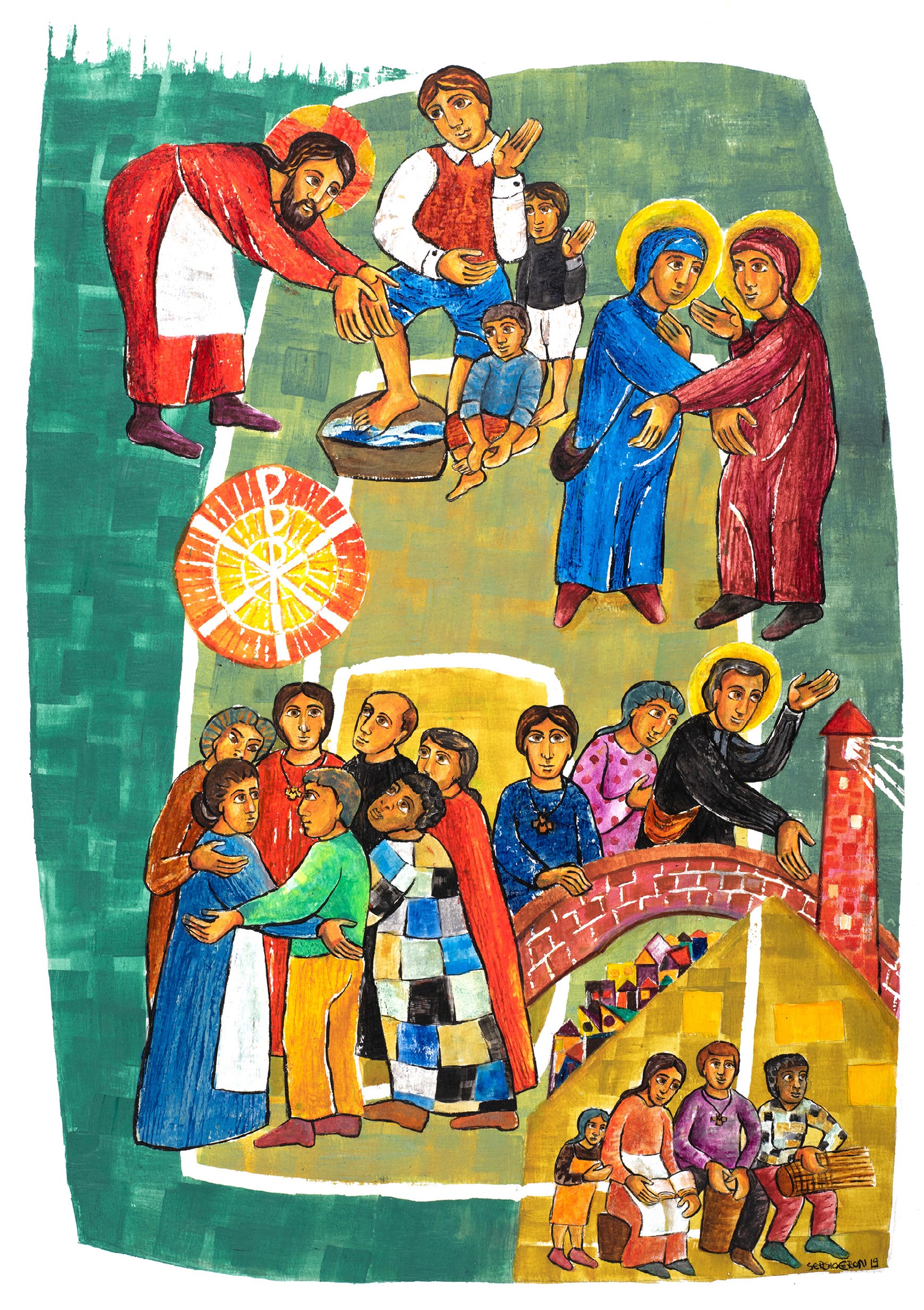 (Α) Στοχάσου και προσευχήσου στον Ιησού ♦ «Να πλένετε ο ένας τα πόδια του άλλου» (Ιω 13,14) [66] ΑΔΕΛΦΕ,Η εικόνα του Ιησού που πλένει τα πόδια των μαθητών τουαποκαλύπτει το βάθος της αγάπης του Θεού για όλη την ανθρωπότητα.Αυτή η απλή κίνηση μάς δείχνει την καρδιά της θεϊκής αποστολής,που είναι η σωτηρία του κόσμου (βλ. Ιω 3, 16 – 17).Η πράξη του Ιησού ήταν επαναστατική.Με το να σκύψει για να πλύνει τα πόδια άλλων κάνει σαφές στον καθένα ότι η αναζήτηση της εξουσίας, της ανώτερης κοινωνικής θέσης και της κυριαρχίας επάνω στους άλλους ανθρώπους  είναι εντελώς απαράδεκτα από το Θεό.  Αντίθετα, ο Ιησούς επιθυμεί να είσαι ταπεινός όπως ένα μικρό παιδί (βλ. Μτ 18,4),να είσαι ο τελευταίος αντί να είσαι ο πρώτος (βλ. Μκ 9,35)και να είσαι υπηρέτης και αδελφός όλων (βλ. Mκ· 9,35· Mτ 20,28· Mτ 23,11).Γονατίζοντας για να πλύνει τα πόδια των μαθητών του,ο Ιησούς μάς έδωσε μια επιβλητική εικόνατου τι σημαίνει να ζούμε τη νέα εντολή της αγάπης του (βλ. Ιω 13,34).(B) Η αδελφοσύνη, το δώρο που μοιραζόμαστε♦  Σε αυτή τη δωρεά αποκαλύπτεται η θέση σου στον κόσμο[67] Η εμπειρία του να είσαι μαζί με τον Ιησού Χριστό, όπως και το να πλένεις τα πόδια άλλων, σε βοηθάει να καταλάβεις τη θέση σου στον κόσμο. Δεν μπορούμε να πλύνουμε τα πόδια των άλλων χωρίς να σκύψουμε, χωρίς να πλησιάσουμε  το κοινό έδαφος που πατάμε όλοι και να δούμε τον κόσμο από αυτή τη θέση.Όταν βρίσκεσαι σε αυτόν τον τόπο και σε αυτή τη στάση, τα λόγια και οι εμπειρίες  που μοιράζεσαι με άλλους ή που άλλοι μοιράζονται μαζί σουαποκτούν ένα νόημα αμοιβαία ευαγγελικό.Μόνο αγαπώντας όπως ο Ιησούς θα αναγνωριστείς ως μαθητής Του (βλ. Ιω 13,35).Η διακονία σου προς τους άλλους  ας είναι ταπεινή και γενναιόδωρη. ♦  Με την απάντησή σου, διακινδυνεύεις τη ζωή σου[68] Στην αδελφική κοινότητα που μας υποδέχεται, βιώνουμε την παρουσία του αναστημένου Χριστού, ως άγγελμα και ως κλήση στην αποστολή.Όπως ο Κύριος, καλείσαι να θέτεις όλη την ύπαρξή σου στην υπηρεσία των άλλωνκαι κυρίως εκείνων που έχουν μεγαλύτερη ανάγκηκαι να τους προσφέρεις  μια αγάπη τρυφερή και γεμάτη αυταπάρνηση. Ακολουθώντας  τον Ιησού, δεν αγαπάμε μόνο εκείνους που μας φέρονται καλά, αλλά πλένουμε τα πόδια και αυτών που μας απογοητεύουν, μας  πληγώνουν και μας  προδίδουν (βλ. Mτ 5,43-48· Λκ 6,27-36).Διδάξου από τον Άγιο Στέφανο και τους πρώτους διακόνους.Στην αρχή,  υπηρέτησαν  τους παραμελημένους,  (βλ. Πραξ 6,1)· (R.69) στο πλαίσιο  της λειτουργίας ως διακονία (βλ. Πραξ 6,2). (R.70)Η διακονία τους υπήρξε ένα τόσο ισχυρό κήρυγμα για τη Βασιλεία του Θεού ώστε κάποιοι θέλησαν να το αποσιωπήσουν (βλ. Πραξ 6,8-11). (R.71)Ο Στέφανος ήταν ο πρώτος που ακολούθησε τον Ιησού μέχρι τον μαρτυρικό θάνατο (βλ. Πραξ 7,54-60), και το θάρρος του φανερώνεται στη ζωή των δικών μας αδελφών  που μαρτύρησαν.  (Γ) Ο ΛΟΓΟΣ σου, Κύριε… “μου δίνει ζωή” (Ψαλ 119,50)♦  Η αδελφοσύνη, στην καρδιά της αποστολής του Θεού [69] Είσαι, πρώτα και πάνω από όλα, φορέας της αποστολής του Θεού,ζωντανή μνήμη της Καλής Αγγελίας του Ιησού από τη Ναζαρέτ. Ο Ιησούς, με τα λόγια και τις πράξεις  Του, αποκαθιστά τις σχέσεις κοινωνίας με όλους εκείνους που βρίσκονται στο περιθώριο της ζωής και ταυτίζεται μαζί τους (βλ. Μτ 25,40.45).Η συμπόνια Του αποκαλύπτει ότι η αδελφοσύνη βρίσκεται στην καρδιά της αποστολής. Δεν σωζόμαστε μόνοι : ο Θεός δεν μας σώζει χωριστά από τους άλλους.Όταν είσαι πραγματικός αδελφός για τους φτωχούς και τους αδύναμους, αποκαλύπτεις την αδελφική διάσταση της σωτήριας δύναμης του Θεού (βλ.Mτ 25,40.45· Mκ 10,14-16).Η αδελφοσύνη σου ας σε κάνει να αφιερώσεις τον εαυτό σου σε εκείνους που είναι οι τελευταίοι, οι κατώτεροι, οι απολωλότες. Με αυτόν τον τρόπο, μεταφέρεις την απελευθερωτική δράση του Χριστού και την αποκαλύπτεις στον σύγχρονο κόσμο (βλ. Α Ιω 1,1-2).♦  Η αδελφοσύνη, μια διακονία μέσα στην Εκκλησία [70] Η κύρια συνεισφορά σου στη ζωή της Εκκλησίας είναι να βρίσκεσαι σε αποστολή ως αδελφός. Η κλήση σου είναι μια διακονία εντός της Εκκλησίας, μια υπενθύμιση στην ευρύτερη κοινότητα για τη σημασία της αδελφοσύνης και για τη θεμελιώδη κλήση μας να είμαστε μια κοινότητα αδελφών σε διακονία.Στο δείπνο της Βασιλείας του Θεού, ο αδελφός παίρνει τη θέση εκείνου που υπηρετεί στο τραπέζι, φροντίζοντας κυρίως τους πιο μικρούς και ασήμαντους.Για να προσφέρεις την υπηρεσία σου στην αποστολή του Θεού, χρειάζεται μόνο να φορέσεις την ποδιά της αδελφότητας στη λειτουργία της ζωής. ♦  Η αδελφότητα, μια ζωντανή παραβολή της Βασιλείας του Θεού [71] Η ιστορία της ζωής σου ας είναι μια «ζωντανή παραβολή της αδελφοσύνης», που κάνει γνωστή τη Βασιλεία του Θεού ανάμεσα στους αδελφούς και στις αδελφές σου.Ζήσε την αδελφοσύνη  σου με απλότητα.Η βασική σου αποστολή είναι να είσαι αδελφός και να προωθείς την αδελφοσύνη.Εμπνεύσου από τον Ιησού της Ναζαρέτ, που υπήρξε ένας ισχυρός προφήτης λόγων και έργων (βλ. Λκ 24,19).Η συνέπεια των πράξεων με τα κηρύγματά Τουκαθιστούν το κύρος Του αδιαμφισβήτητο (βλ. Mκ 1,22.27˙ Mτ 23,2-3˙ Λκ 4,32.36).Εκείνος φανέρωσε το έλεος του Θεού και όλη Του η ζωή έγινε ζωντανή παραβολή της Βασιλείας του Θεού. Παρόλο που η υπηρεσία σου μέσα στην εκκλησιαστική κοινότητα ή σε άλλες οργανώσειςφαίνεται μικρή σαν ένας κόκκος σιναπιού (βλ. Μκ 4,31-32), ωστόσο είναι αληθινή αναγγελία του Χριστού και της Βασιλείας Του. (Δ) Στοχαστική ματιά♦  Κοίταξε την αγάπη του Θεού για τον κόσμο [72] Άφησε στην άκρη τις ανησυχίες, τα προβλήματα και τις αμφιβολίες σου και στρέψε το βλέμμα σου σε όσα σε περιβάλλουν,από το πιο κοντινό έως το πιο μακρινό.Συνειδητοποίησε τις ανάγκες τόσων ανθρώπωνκαι τις δοκιμασίες που περνούν.Επικεντρώσου κυρίως στους πιο μικρούς,στα φτωχά παιδιά και στους πιο παραμελημένους νέους.Μείνε για μια στιγμή εκεί, μαζί με αυτή την τελευταία ομάδα, και κοίταξε τον κόσμο μέσα από τα δικά τους μάτια, τα μάτια των φτωχών παιδιών.Έτσι, θα πλησιάσεις πολύ σε αυτό που ο Θεός βλέπει και αγαπά.Μόνο αυτή η αγάπη μπορεί να μεταμορφώσει τον κόσμο μας.Αδελφέ, αφιέρωσε λίγο χρόνο,για να στοχαστείς την αγάπη του Θεού για τον κόσμο μας.Κεφάλαιο Τρίτο - Ενότητα IIΑφιερωμένοι ΓΙΑ την αποστολή(Α) Στοχάσου και προσευχήσου στην Παναγία♦  «Η Μαριάμ σηκώθηκε και πήγε γρήγορα σε μια πόλη της ορεινής Ιουδαίας» (Λκ  1,39)[73] ΑΔΕΛΦΕ, μαζί με όλους τους μαριανούς, εμπνεύσου από την επίσκεψη της Παναγίας στην εξαδέλφη της Ελισάβετ (βλ. Λκ 1,39-56).Αυτό το γεγονός θα σε βοηθήσει να εκτιμήσεις την Παναγία ως μαθήτρια, ως αδελφή μας στην αποστολή.Όπως εκείνη, δώσε μεγαλύτερη προσοχή στις  ανάγκες των άλλων παρά στις δικές σουκαι πήγαινε γρήγορα να αναγγείλεις την Καλή Αγγελία στους απόκληρους και στους περιθωριοποιημένους και  να τους προσκαλέσεις στο δείπνο της Βασιλείας του Θεού (βλ. Λκ 1,53). Νιώσε χαρά  μαζί με εκείνους που δεν αισθάνονται άξιοι της προσοχής των άλλων : «Πώς μου έγινε αυτή η τιμή να με επισκεφθεί η μητέρα του Κυρίου μου;» (Λκ 1,43). Μάθε να υμνείς  μαζί τους το μεγαλείο του Θεούκαι διακήρυξε τη σωτηρία που χαρίζει Εκείνος :«Η ψυχή μου δοξάζει τον Κύριο» (Λκ 1,46). (B) Αδελφοί, αφιερωμένοι στην αποστολή♦  Μια αποστολή στην υπηρεσία των παιδιών και των νέων[74] Εμπνεόμενος από τη συνάντηση του Μαρκελλίνου με τον ετοιμοθάνατο νέο,άνοιξε την καρδιά σου στις χαρές και στις ελπίδες, στα βάσανα και στις προκλήσεις που αντιμετωπίζουν εκείνοι που έχουν περισσότερη ανάγκη από την αγαπητική και θεραπευτική  παρουσία του Θεού.Η Αδελφότητά μας σε αποστέλλει ως Μαριανό Αδελφό, στο όνομα της Εκκλησίας, για να είσαι απόστολος των νέων και σπορέας της ελπίδας ανάμεσα στα παιδιά και στους νέους. ♦  Μια αποστολή, για να κηρύξεις το ευαγγελικό μήνυμα μέσα από την εκπαίδευση[75] Ως απόστολο των νέων, η εμπειρία της αγάπης του Θεού οδήγησε τον Μαρκελλίνο να πει:«Δεν μπορώ να δω ένα παιδί χωρίς να ξυπνήσει μέσα μου η επιθυμία να του κάνω κατήχηση και να του πω πόσο ο Ιησούς Χριστός το αγαπά» (Βίος* II, κεφάλαιο XX).Η αγάπη είναι το κλειδί για την προσέγγιση της εκπαίδευσης και του επανευαγγελισμού.Τα παιδιά και οι νέοι ανακαλύπτουν πόσο τα αγαπά ο Θεός μέσα από τη γεμάτη σεβασμό αγάπη που εσύ τους προσφέρεις.Ο Μαρκελλίνος έλεγε στους αδελφούς του:«Για να διαπαιδαγωγήσουμε σωστά τα παιδιά,πρέπει να τα αγαπάμε και να τα αγαπάμε όλα εξίσου» (Βίος* II, κεφάλαιο XXIII)·Με αυτόν τον τρόπο τα βοηθάς να είναι «καλοί χριστιανοί και ενάρετοι πολίτες» (Επιστολή στον κ. Libersat, 19 Σεπτεμβρίου 1839).Με την αφιέρωσή  σου,προσπαθείς να ανταποκριθείς στις ανάγκες και στις προσδοκίες των σύγχρονων νέων.(Γ) Η ΑΠΟΣΤΟΛΗ… “βγάζει από το θησαυροφυλάκιό της καινούργιους και παλιούς θησαυρούς” (Mτ 13,52)♦ Μεταδίδοντας το ευαγγελικό μήνυμα με τον τρόπο της Παναγίας [76] Η Παναγία, η καθημερινή μας καταφυγή, σε μαθαίνει πώς  να είσαι απόστολος και κήρυκας του Ευαγγελίου.Βίωσε τις στάσεις εκείνης στη δική σου ζωήκαι εργάσου για να την γνωρίσουν οι άνθρωποι και να την αγαπήσουν.Μέσα από το δικό σου παράδειγμα  βοηθάς άλλους  να τη δουν ως έναν δρόμο προς τον Ιησού:«Όλα στον Ιησού διαμέσου της Παναγίας, όλα στην Παναγία για τον Ιησού»  (Βίος* II· κεφάλαιο VII).Ως μαριανός αδελφός είσαι η μαγιά μέσα στην Εκκλησία, που προβάλλεις το θεομητορικό της πρόσωποκαι  την κάνεις πιο συμμετοχική και προφητική.Ποτέ μην σταματάς να μοιράζεσαι το πάθος σου για τον Θεό και την αγάπη σου για τον Ιησού, την Παναγία και τον Μαρκελλίνο.Να δίνεις με τη ζωή σου μαρτυρία για τον τρόπο με τον οποίο το μαριανό μας χάρισμα εμπνέει και προβάλλει την ευαγγελική σου παρουσία στον κόσμο.♦  Έμφαση σε μια εκπαίδευση που ενσωματώνει [77] Ως Μαριανοί, προσφέρουμε  μια εκπαίδευση που βοηθάει τους νέους να ενσωματώσουν την πίστη, τον πολιτισμό και τη ζωή. Κατά συνέπεια, επιλέγουμε να κάνουμε τα σχολεία μας και τα κοινωνικά μας έργα τόπους ανθρώπινης ανάπτυξης και επανευαγγελισμού, που  προωθούν μια  εμπειρία μάθησης μεταμορφωτική και γεμάτη συμπόνια.Ως μέλος αυτής της αποστολής, εργάσου για την προώθηση  του διαπολιτισμικού  και διαθρησκευτικού διαλόγου αλλά και για τη σύναψη σχέσεων αμοιβαίου σεβασμού μεταξύ των πολιτισμών και των θρησκευτικών παραδόσεων.Δεσμεύσου να εργαστείς για την αλληλεγγύη,για την κοινωνική και οικολογική αλλαγή και κάλεσε και άλλους να συμμετάσχουν στην προσπάθειά σου. ♦  Προβολή  και υπεράσπιση των δικαιωμάτων των παιδιών [78] Η εμπιστοσύνη που εναποθέτουν σε εσένα τα παιδιά και οι νέοι είναι ένα ιδιαίτερο προνόμιο και μια μεγάλη ευθύνη.Τίμησε αυτή την εμπιστοσύνη δείχνοντας μεγάλο σεβασμό σε καθέναν από αυτούς  και προστατεύοντάς τους από οτιδήποτε θα μπορούσε να τους βλάψει.Από κοινού με άλλους ανθρώπους και θεσμούς,κατάγγειλε τις δομές που τους καταπιέζουν.Υπερασπίσου τα δικαιώματα και την αξιοπρέπειά τους, κυρίως όταν απειλούνται. ♦  Συμμετοχή και συνεργασία [79] Στην αποστολική σου διακονία,μην διστάζεις να προωθείς τη συμμετοχή και τη συνεργασία.Ενίσχυσε την ομαδική εργασία και το οικογενειακό πνεύμα. Ένωσε τις δυνάμεις σου με εκείνους που υποστηρίζουν τη δημιουργία και την ενίσχυση δικτύων συνδεδεμένων με τη μαριανή μας αποστολή.Αυτή η δράση ενισχύει την επικοινωνία σε όλα τα επίπεδα και τη συνεργασία με άλλους πολιτικούς ή εκκλησιαστικούς οργανισμούς. Ακόμα και αν διαθέτεις πολλούς πόρους, να θυμάσαι ότι κανείς δεν είναι απόλυτα αυτάρκης˙όλοι έχουμε πάντα κάτι να μάθουμε και να συνεισφέρουμε.♦  Σε συνεχή διάκριση της αποστολής [80] Από κοινού με άλλους μαριανούς, άκουσε με προσοχή αυτό που λέει ο Θεός διαμέσου των αναγκών της κοινωνίας, των καλεσμάτων της Εκκλησίας και των προτεραιοτήτων της Αδελφότητας.Ενθάρρυνε και στήριξε προσπάθειες που στοχεύουν στη διάκριση της μαριανής αποστολής σήμερα και στην περιοδική της αξιολόγηση.Ενδεχόμενη αποτυχία σε αυτό θα μπορούσε να αφήσει εσένα και άλλους  ήσυχους και ανενόχλητους, αλλά δεν είναι ο τρόπος για την ποιμαντική και την ιεραποστολική μεταστροφή.Μέσω της προσευχής και της προσωπικής σου συμβολής, στήριξε τις κατά καιρούς πρωτοβουλίες που έχουν σαν στόχο τη μαριανή μας ανταπόκριση στα σημεία των καιρών. ♦  Αναπτύσσοντας μια παγκόσμια διαθεσιμότητα[81] Με προσοχή στην πνοή του Αγίου Πνεύματος και ανοικτός στις ανάγκες του κόσμου μας, άκουσε με την καρδιά σου το κάλεσμα να βρίσκεσαι διαρκώς ως αδελφός σε αποστολή.Αναζήτησε με τόλμη και δημιουργικότητα νέους τρόπους να ανταποκριθείς  στις νέες ανάγκες του κόσμου σήμερα. Μαζί με τους αδελφούς σου και με άλλους μαριανούς, ετοιμάσου να πας στους τόπους όπου η παρουσία σου είναι περισσότερο αναγκαία.Όπως η Παναγία, πορεύσου με λάμψη στα μάτια και με πόδια που πατούν γερά στη γη.Εκείνη σε καλεί να πας σε εκείνα τα μέρη όπου άλλοι δεν θα πάνε.♦  Ανοικτοί στη διαπολιτισμικότητα [82] Μαζί με τους αδελφούς σου και άλλους Μαριανούς, προσπάθησε να είσαι παντού διαμεσολαβητής του Χαρμόσυνου Αγγέλματος του Ιησού και φορέας αλλαγής.Όπου κι αν ζεις, να είσαι ευαίσθητος και να δείχνεις σεβασμό στα έθιμα, στις αξίες και στις πεποιθήσεις των ανθρώπων.Συγχρόνως, αναγνώρισε με ευγνωμοσύνη τους τρόπους με τους οποίους  το Άγιο Πνεύμα είναι ήδη παρόν στη ζωή και στις παραδόσεις τους.Εργάσου για να βελτιώσεις τον δικό σου πολιτισμό και βοήθησέ τους άλλους να δουν πώς μπορούν να κάνουν το ίδιο με τον δικό τους.Ζώντας σε διεθνείς και διαπολιτισμικές κοινότητες, δίνεις μαρτυρία για τον πλούτο της  ποικιλίας των πολιτισμών και των διαφορών μεταξύ των λαών.Να είσαι υπομονετικός, όταν διακρίνεις την κατάλληλη απάντηση στις ανάγκες των ανθρώπων. (Δ) Στοχαστική ακρόαση♦  Ζήσε τη μαριανή αποστολή με όλη την έμπνευση και τις προκλήσεις της[83] Η αποστολή εξαρτάται περισσότερο από τον τρόπο που ζεις παρά από οτιδήποτε θα μπορούσες να κάνεις.Καθώς αναπτύσσεσαι σε αυτό τον χώρο, όλη η ζωή σου μετατρέπεται σε «αποστολή» και όχι μόνο αυτό που εκτελείς  ως καθήκον.Εναπόθεσε όλη την εμπιστοσύνη σου στον Κύριο,όπως ο Πατέρας Champagnat:«Όσο ο Θεός δεν με εγκαταλείπει, τολμώ να πω το εξής: ας είναι ευλογημένο το Όνομά Του, δεν φοβάμαι τίποτα» (Επιστολή στον Γενικό Βικάριο της Επισκοπής της Λυών, Μάιος 1827).Εμπιστεύσου σε Αυτόν  όλες τις χαρές, τις ελπίδες,τις ανησυχίες και τις αμφιβολίες που αποτελούν μέρος της αποστολής σου.Έχε εμπιστοσύνη,  επίσης, στην Παναγία, στην Καλή μας Μητέρα, γιατί Εκείνη τα έκανε όλα για εμάς.Αδελφέ, αφιέρωσε λίγο χρόνο, για να ακούσεις τη φωνή του Αγίου Πνεύματος, που σε καλεί να ζήσεις τη μαριανή αποστολή με όλη την έμπνευση  και τις προκλήσεις της. Κεφάλαιο Τρίτο - Ενότητα IIIΤα μονοπάτια της μαριανής αποστολής(Α) Στοχάσου και προσευχήσου  στον Μαρκελλίνο♦  Στοχάσου και προσευχήσου στον Μαρκελλίνο, που έχει καρδιά μητέρας και καλού ποιμένα[84] ΑΔΕΛΦΕ,Να θυμάσαι  ότι στη μνήμη και στην καρδιά του Laurent, του François, του Stanislas, του Sylvestreκαι των άλλων μελών της πρώτης μαριανής κοινότητας, ο Μαρκελλίνος ήταν ένας πατέρας που τους φρόντιζε σαν μητέρα. Δεν ήταν φειδωλός στις προσπάθειες αλλά εργαζόταν σκληρά κατά την άσκηση του ιερατικού του λειτουργήματος και  τη συνοδεία των αδελφών και των κοινοτήτων. Ο Άγιος Ιδρυτής μας σήκωσε τα μανίκια του ράσου και  με αποφασιστικότητα έκοψε τον βράχο, για να χτίσει το Hermitage.Ήταν ένας ηγέτης τρυφερός, αλλά και αυστηρός,σταθερός και δίκαιος.Εμπιστευόταν στον Θεό τις σημαντικές αποφάσεις. Ο Μαρκελλίνος προσευχόταν και στοχαζόταν, για  να γνωρίσει το θέλημά του Θεού και  να το εφαρμόσει στις εκάστοτε περιστάσεις.Ενεργούσε πάντοτε σε  συνεργασία  με τους αδελφούς του. (B) Η αποστολή που βιώνεται μέσα από  μαριανές συμπεριφορές♦  Η παιδαγωγική της παρουσίας[85] Βγες για να συναντήσεις τα παιδιά και τους νέους εκεί όπου βρίσκονται.Πλησίασέ τους δείχνοντας ενδιαφέρον για τη ζωή τους  και καλωσόρισέ τους στη δική σου ζωή.Συνόδευσέ τους στους αγώνες, στις αναζητήσεις  και στις δοκιμασίες τους. Να είσαι πραγματικά αδελφός για καθέναν από αυτούς: ανθρώπινος, προσιτός και διαθέσιμος.Θα κερδίσεις την εμπιστοσύνη τους με την προσεκτική και τη φιλική σου παρουσία.Καλλιέργησε  το κατάλληλο κλίμα που ευνοεί τον διάλογο τόσο στην εκπαίδευση όσο και στην προσωπική τους ανάπτυξη.♦  Η αγάπη για την εργασία [86] Η αγάπη για την εργασία είναι ένα από τα διακριτικά χαρακτηριστικά του μαριανού τρόπου ζωής και της παιδαγωγικής μας προσέγγισης.Οι καρποί της είναι δώρο Θεού : η εναρμόνιση του λειτουργήματος, της προσευχής και της κοινοτικής ζωής.Απόφευγε έναν πρακτικισμό που παραμερίζει τις ευαγγελικές αξίες προς όφελος μιας αυτάρεσκης επιτυχίας.Η ισορροπημένη προσέγγιση της προσωπικής σου ζωής λειτουργεί ως πρότυπο για τα παιδιά και τους νέους που σου έχουν εμπιστευθεί.(Γ) ΤΟ ΜΑΡΙΑΝΟ ΛΕΙΤΟΥΡΓΗΜΑ : “προσπάθησε να εκπληρώσεις στο ακέραιο το λειτούργημα που σου έχει αναθέσει  ο Κύριος” (Κολ. 4,17)♦  Στον αδελφό μέσα σε μια κοινότητα [87] Στην κοινότητα και στην αποστολή,προσπάθησε να είσαι ανοικτός στην πνοή του Αγίου Πνεύματος.Μοιράσου τα δώρα που σου έδωσε ο Κύριοςπροσφέροντας τη δημιουργικότητα και τις ικανότητές σου στη ζωή με τους αδελφούς σου και στην καθημερινή άσκηση του λειτουργήματός σου.Αναγνώρισε τις ευθύνες που έχουν ανατεθεί σε όσους  ασκούν ηγεσία.Συνεργάσου μαζί τους με πνεύμα σχέσεων κοινωνίας, καθώς εργάζονται για να σε καθοδηγούν στη ζωή σου και στην αποστολή.Με πνεύμα πίστης, αποδέξου τη διαμεσολάβησή τους στην  αναζήτηση του θελήματος του Κυρίου. ♦  Στον αδελφό που έχει δεσμευτεί στην ενεργό αποστολή[88] Αδελφέ, όποια και αν είναι η ηλικία ή το λειτούργημά σου μέσα στη Μαριανή Αδελφότητα, κάνε τη ζωή και τη δράση σου ένα  προφητικό σημάδι της Βασιλείας του Θεού.Γνωρίζεις ότι αναλαμβάνοντας τα καθήκοντα που σου έχουν ανατεθεί, συμμετέχεις στην αποστολή του Χριστού.Αυτή σου η διακονία συμπληρώνει τις προσπάθειες των άλλων μελών της εκκλησιαστικής κοινότητας.Μην ξεχνάς ποτέ ότι έχεις σταλεί σε αποστολήως σημείο της μητρικής τρυφερότητας του Θεούκαι της αδελφικής αγάπης εν Χριστώ.Ζήσε τη με πάθος και γίνε πηγή ελπίδας σε όσους έχεις αποσταλεί.♦  Στον αδελφό που ασχολείται με την ποιμαντική των νέων[89] Η συνοδεία των νέων είτε στη μαριανή ποιμαντική των νέων είτε στη ζωή της τοπικής Εκκλησίας, σου δίνει την ευκαιρία να μιμηθείς το παράδειγμα του Μαρκελλίνου ως μια ξεχωριστή μαρτυρία της δράσης του Αγίου Πνεύματος στις νέες γενιές.Καλλιέργησε μια θετική άποψη και στάση παραμένοντας συγχρόνως ανοικτός στην προσφορά μιας γόνιμης πρόκλησης, όποτε αυτό είναι αναγκαίο.  Επιδίωξε να επιμορφωθείς σχετικά με τις αναδυόμενες τάσεις του κόσμου των νέων, δείχνοντας ενσυναίσθηση αλλά και κριτική ματιά.Συνόδευσε τους νέους στην εμπειρία της πίστης τους και στη διάκριση της κλήσης τους.Ενθάρρυνέ τους να γίνουν  προφήτες και όργανα επανευαγγελισμού στη δική τους γενεά. ♦  Στον αδελφό που είναι επιφορτισμένος με την επιμόρφωση[90] Η αποστολή σου να συνοδεύεις υποψήφιους, δόκιμους ή νέους αδελφούς στην πορεία της κλήσης τουςείναι θεμελιώδης για τη ζωή της μαριανής μας κοινότητας.Μοιράσου με τον καθένα από αυτούς το πάθος σου  γι’ αυτόν τον τρόπο ζωής και το βάθος της μαριανής μας πνευματικότητας, καθώς και τα προσωπικά σου χαρίσματα, τις ικανότητες και την εμπειρία της πίστης.Φρόντισε με αφοσίωση και ενίσχυσε την ανάπτυξή τους,δείξε υπομονή και διακριτικότητα προς τον καθένα από αυτούς.Μην ξεχνάς ποτέ ότι το Άγιο Πνεύμα είναι ο πρώτος επιμορφωτής των ανθρώπων που σου έχουν εμπιστευτεί. Κατάφυγε στην Παναγία και στον  Μαρκελλίνο ως πηγές έμπνευσης.Μέσα στον ζήλο σου για διακονία, μην παραβλέπεις τον εαυτό σου ως χριστιανός και ως μοναχόςκαι τη δική σου ανάγκη για συνεχή επιμόρφωση. ♦  Στον αδελφό που εμψυχώνει την κοινότητα[91] Όταν καλείσαι να αναλάβεις το διακόνημα της ηγεσίας, υπηρέτησε τους αδελφούς σου με απλότητα, κατά το παράδειγμα του Ιησού Χριστού.Να είσαι ο πρώτος στην υπακοή και να καλείς τους αδελφούς σου να οικοδομήσουν μια αδελφική κοινότηταπου αναζητά και αγαπά τον Κύριο με τον τρόπο της Παναγίας.Να είσαι προσεκτικός στην πνοή και  επενέργεια του Αγίου Πνεύματος σε εσένα και τους αδελφούς σου.Άκουγέ τους, εμψύχωνέ τους και διάκρινε με τον καθένα από αυτούς πώς μπορούν να ανταποκριθούν με πίστη σε αυτό που τους ζητάει ο Κύριος.Ενθάρρυνε τους αδελφούς σου να δημιουργήσετε μαζί  ένα Κοινοτικό Σχέδιο Ζωής που ενισχύει τη ζωτικότητα του χαρίσματος.Να είσαι παράδειγμα της δυνατότητας μεταστροφής περισσότερο παρά της τελειότητας.Με ταπεινότητα, αναγνώρισε τα δικά σου όριακαι την ανάγκη που έχεις για τους άλλους αδελφούς.Μην περιμένεις άμεσα αποτελέσματα ούτε από εσένα τον ίδιο ούτε από τους άλλους, των οποίων έχεις την ευθύνη.Να είσαι υπομονετικός και να δέχεσαι ότι μόνο το Πνεύμα του Θεού μπορεί να αλλάξει τις καρδιές των ανθρώπων.♦  Στον αδελφό που είναι υπεύθυνος ενός έργου ή μιας αποστολής[92] Όταν καλείσαι να αναλάβεις  τη διακονία της ηγεσίας σε ένα έργο ή μια αποστολή, είτε μέσα είτε έξω από την Αδελφότητα, προώθησε εκείνα  τα μαριανά χαρακτηριστικά και τις μαριανές αξίεςπου αποτελούν την  πραγματική έκφραση του χαρίσματός μας.Δημιούργησε ένα υγιές περιβάλλον που προωθεί την εμπιστοσύνη και τη συνεργασία.Φρόντισε περισσότερο εκείνους που είναι συχνά παραγνωρισμένοι.Δώσε ιδιαίτερη προσοχή στους νέους και ανάλαβε ενεργό ρόλο στην ανάπτυξη των ηγετικών τους ικανοτήτων.♦  Στον αδελφό που διαχειρίζεται τα οικονομικά μιας κοινότητας ή ενός έργου [93] Διαχειρίσου όλα τα αγαθά που σου έχουν εμπιστευθείόχι μόνο με επαγγελματική ικανότητααλλά και με ανθρώπινη ευαισθησία και χωρίς να παραβλέπεις τις θρησκευτικές και αποστολικές προτεραιότητες.Βοήθησε τους αδελφούς σου και όλους όσοι συμμετέχουν στη μαριανή μας ζωή και αποστολή να αισθάνονται και να ενεργούν ως μέλη μιας οικογένειας. Να είσαι ταπεινός υπηρέτης των μελών της κοινότητας αλλά και σε κάθε έργο της Αδελφότητας  που σου έχει ανατεθεί.Να διακατέχεσαι από πνεύμα διάκρισης και να είσαι γενναιόδωρος, όταν θέτεις τους διαθέσιμους πόρους στην υπηρεσία της αποστολής.  Συνδύασε την υγιή ανθρώπινη σύνεση με την τολμηρή εμπιστοσύνη στη Θεία Πρόνοια. ♦  Στον αδελφό που ασχολείται με οικιακές ή χειρωνακτικές εργασίες [94] Η υπηρεσία σου, που χαρακτηρίζεται από αυταπάρνηση, είναι απόλυτα μέρος της αποστολής της Αδελφότητας.Εργαζόμενος με τρόπο αθόρυβο και αφανή, προβάλλεις σε όλους εμάς την  εικόνα του Ιησού Χριστού που πλένει τα πόδια και  της Παναγίας που επισκέπτεται την εξαδέλφη της Ελισάβετ.Η απλότητα και η γενναιοδωρία με τις οποίες εκτελείς τα  καθήκοντά σου υπενθυμίζουν  καθημερινά σε όλους μας την πραγματική ουσία της κλήσης μας ως αδελφών.Να είσαι βέβαιος ότι η ζωή και οι προσπάθειές σου αντηχούν με δύναμη και καθαρότητα και προκαλούν τόσο πολλούς να στοχαστούν πάνω στη σημασία της Αδελφότητάς μας.. (R.50)(Δ) Προσευχή♦  Κύριε, ενίσχυσε την αφιέρωσή μας [95] Θεέ Πατέρα μας,  που είσαι πάντοτε πιστός, σε ευγνωμονούμε  με τρόπο ξεχωριστό για το χάρισμα που λάβαμε διαμέσου του Μαρκελλίνου Champagnat.Μέσω αυτού, εμπλούτισες τη ζωή της Εκκλησίαςκαι συνεχίζεις να εμπλουτίζεις τη ζωή τόσων μαριανών μέχρι σήμερα. Ευχαριστούμε για τις τόσες γενεές Μαριανών Αδελφών που αφιέρωσαν τη ζωή τους στη μετάδοση του ευαγγελικού μηνύματος στα παιδιά και τους νέους, στις πέντε ηπείρους της γης. Ευχαριστούμε για τον αυξανόμενο αριθμό των μαριανών λαϊκών, ανδρών και γυναικών, που έχουν κληθεί από το Άγιο Πνεύμα να ζήσουν τη χριστιανική τους κλήση ως Μαριανοί και να μοιραστούν την ίδια αποστολήσε κοινωνία με τους αδελφούς.Ευχαριστούμε και για την παρουσία του Αγίου Πνεύματος, που μας καλεί διαρκώς να μεταστρεφόμαστε και που δεν παύει ποτέ  να μας εκπλήσσει, ανοίγοντας νέους ορίζοντες στην Αδελφότητα.Χάρισέ μας θάρρος και γενναιοδωρία, για να μπορούμε να είμαστε σημεία του ελέους και της ευσπλαχνίας Σου ανάμεσα στους φτωχούς νέους και στους Montagne της εποχής μας.Ας μένουμε πιστοί στην αποστολή που έχουμε αναλάβει,  να κάνουμε γνωστό και αγαπητό τον Ιησού Χριστό.Παναγία, γυναίκα της δράσης, βοήθησε τα χέρια και τα πόδια μας να κινηθούν «γρήγορα» προς τους άλλους, όπως έκανες εσύ, για να τους δώσουμε το έλεος και την αγάπη του Υιού σου Ιησού Χριστού και για να φέρουμε το φως του Ευαγγελίου στον κόσμο. Αμήν.Αδελφέ, αφιέρωσε λίγο χρόνο, για να διακηρύξεις τα θαύματα που έκανε ο Κύριος στην αποστολή σου και στη ζωή των ανθρώπων που τη μοιράζονται μαζί σου.ΔΟΞΟΛΟΓΙΑ ΚΑΙ ΔΕΗΣΕΙΣΔόξα Πατρί και Υιώ και Αγίω Πνεύματι  και νυν και αεί και εις τους αιώνας των αιώνων.Αμήν.Παναγία, Καλή μας Μητέρα, ικέτευε υπέρ ημών!Άγιε Μαρκελλίνε Champagnat, ικέτευε υπέρ ημών! Εις το όνομα του Πατρός και του Υιού και του Αγίου Πνεύματος. ΑμήνΒΙΒΛΙΟΓΡΑΦΙΑ (ΕΛΛΗΝΙΚΑ)ΠΕΡΙΕΧΟΜΕΝΑΚεφάλαιο Πρώτο	3Η ΚΛΗΣΗ ΜΟΥ: ΕΙΜΑΙ ΑΔΕΛΦΟΣ	3Κεφάλαιο Πρώτο - Ενότητα I	5Η Αδελφότητα ως ΜΥΣΤΗΡΙΟ	5(Α) Στοχάσου και προσευχήσου στον Ιησού	5(B) Η αδελφότητα, δώρο που δεχόμαστε	5♦ Σ’ αυτό το δώρο αποκαλύπτεται η προέλευση της κλήσης σου	5♦  Στην απάντησή σου εκφράζεται η ουσία της κλήσης σου	6(Γ) Ο ΛΟΓΟΣ σου, Κύριε… «λυχνάρι μπρος στα βήματά μου και φως στα μονοπάτια της ζωής μου” (Ψαλ 119,105)	6♦   Η αδελφότητα, μια συνέργεια για τη Βασιλεία του Θεού	6♦ Η αδελφοσύνη, μια προφητεία για τον κόσμο.	6♦  Η αδελφοσύνη, ένα μυστηριακό σημείο στους κόλπους της Εκκλησίας	7(Δ) Στοχαστική ματιά	7♦  Κοίταξε την ανεπιφύλακτη αγάπη του Θεού για σένα	7Κεφάλαιο Πρώτο – Ενότητα ΙI	9Καθαγιασμένοι ΑΠΟ τον Θεό	9(Α) Στοχάσου και προσευχήσου στην Παναγία	9♦  “Ας γίνει σ’ εμένα σύμφωνα με το λόγο σου” (Λκ 1,38)	9(B) Αδελφοί, καθαγιασμένοι από τον Θεό	9♦  Ένας Θεός με ανθρώπινο πρόσωπο στον Ιησού	9♦  Ένας Θεός που καλεί στην ελπίδα	9(Γ) Οι ΕΥΑΓΓΕΛΙΚΟΙ ΟΡΚΟΙ.. «για χάρη της βασιλείας των ουρανών» (Μτ 19,12)	10♦ Ακολουθώντας τον Ιησού ως αφιερωμένος μοναχός, με τον τρόπο της Παναγίας, μαζί με τον Μαρκελλίνο.	10♦   Αγνότητα στην αγαμία, «Αγάπα με τρυφερότητα» (Μιχ 6,8)	10♦ Υπακοή, «Να περπατάς γεμάτος μετριοφροσύνη με το Θεό σου» (Μιχ 6,8)	11♦ Πτωχεία, “Πράξε το δίκαιο” (Μιχ 6,8)	13(Δ) Στοχαστική ακρόαση	14♦  Ζήσε με πληρότητα τις ευαγγελικές εντολές	14Κεφάλαιο Πρώτο - Ενότητα ΙΙI	15Η μαριανή πνευματική μας πορεία	15(Α) Στοχάσου και προσευχήσου στον Μαρκελλίνο	15♦   Συλλογίσου την Αγία Τράπεζα όπου λειτουργούσε ο Μαρκελλίνος	15(B) Το μυστήριο της βίωσης  μιας μαριανής στοχαστικής στάσης	15♦  Η παρουσία του Θεού	15♦  Οι τρεις πρώτες θέσεις	16(Γ) Η μαριανή πνευματικότητα	16“Να αναζωπυρώνεις το δώρο του Θεού που είναι μέσα σου” (Β΄ Τιμ 1,6)	16♦ Το νερό μέσα από τον βράχο	16♦ Πνευματικότητα της απλότητας	16♦  Μια στοχαστική ματιά	17♦  Στον οίκο της Θεοτόκου Μαρίας	17♦  Ενσαρκώνοντας το Λόγο του Θεού	18♦  Μια  εκπληκτική συνηθισμένη ζωή	18♦  Πορευόμενος μαζί με άλλους	19♦  Οι παράγοντες  που μας δεσμεύουν	19♦  Αφυπνίζοντας τη συνείδησή σου	19(Δ) Προσευχή	20♦  Κύριε, αναζωογόνησε το πνεύμα μας	20Κεφάλαιο Δεύτερο	21Η πορεία μας: ζώντας σε Κοινότητα	21Κεφάλαιο δεύτερο - Ενότητα Ι	23Η Αδελφότητα ως ΚΟΙΝΩΝΙΑ	23(Α) Στοχάσου και προσευχήσου στον Ιησού	23♦  “«Για ποιο ζήτημα μιλάτε μεταξύ σας;» (Λκ 24,17)	23(B) Η αδελφότητα, το δώρο που μοιραζόμαστε	23♦  Το δώρο αποκαλύπτει ότι δεν είσαι μόνος	23♦  Με την απάντησή σου, δεσμεύεσαι να πορεύεσαι  μαζί με τους άλλους.	24(Γ) Τον  ΛΟΓΟ σου, Κύριε… “διατηρώ μες στην καρδιά μου” (Ψαλ 119,11)	24♦  Η αδελφοσύνη ενός Θεού – Σχέσεων Κοινωνίας	24♦  Η μητρότητα του Θεού – Πατέρα	24♦  Το σκάνδαλο της ενσάρκωσης: η παράβαση ενός Θεού της αδελφοσύνης	25(Δ) Στοχαστική ματιά	25♦  Κοίτα την αγάπη μεταξύ των αδελφών	25Κεφάλαιο Δεύτερο - Ενότητα II	27Αφιερωμένοι ΜΕΣΑ στην κοινότητα	27(Α) Στοχάσου και προσευχήσου στην Παναγία	27♦ «Διατηρούσε μέσα στην καρδιά της όλα αυτά τα λόγια.» (Λκ 2,51)	27(B) Αδελφοί, αφιερωμένοι μέσα στην κοινότητα	27♦  Μια κοινότητα, «στο σπίτι» με την Παναγία	27♦  Μια κοινότητα όμοια με μια οικογένεια με αδελφούς και αδελφές	28(Γ) Η ΚΟΙΝΟΤΗΤΑ… “που έχτισε το σπίτι της πάνω στο βράχο” (Mτ 7,24)	28♦  Η αγάπη ως άξονας	28♦  Συμφιλιώσου με τον εσωτερικό σου εαυτό	28♦  Αδελφικός διάλογος	29♦  Διαμάχες και ανάπτυξη	29♦  Αδελφική διόρθωση και συγχώρηση	29♦  Φροντίδα για τον κοινό οίκο και την κοινότητα	30♦  Αμοιβαία φροντίδα και φιλοξενία	30♦  Ισορροπία ανάμεσα στη προσωπική ζωή και στην κοινοτική ζωή	30(Δ) Στοχαστική ακρόαση	31♦  Ζήσε από κοινού την αδελφοσύνη, την προσευχή και τη διακονία	31Η πορεία της μαριανής ζωής μας	33(A) Στοχάσου και προσευχήσου στον Μαρκελλίνο	33♦  Στοχάσου το τραπέζι του La Valla	33(B) Οι αδελφικές σχέσεις κοινωνίας, όπως βιώνονται μέσα από μια μαριανή στάση	33♦  Οικογενειακό πνεύμα	33♦  Οι μικρές αρετές	34(Γ) Η ΜΑΡΙΑΝΗ ΚΛΗΣΗ, “Την ορθή πίστη που σου εμπιστεύτηκε ο Θεός φύλαγέ την 
με τη βοήθεια του Αγίου Πνεύματος που κατοικεί μέσα μας” (2 Τιμ. 1,14)	34♦ Προς όποιον βρίσκεται σε αναζήτηση, ξεκινώντας την πορεία διάκρισης στην κλήση	34♦  Προς τον δόκιμο μοναχό	35♦ Προς τον αδελφό που έχει δώσει προσωρινούς όρκους	35♦ Προς τον αδελφό που έχει δώσει μόνιμους όρκους	35♦ Στον μεσήλικο αδελφό μας	36♦ Στον ηλικιωμένο αδελφό	36♦ Στον ασθενή ή στον ετοιμοθάνατο αδελφό	37♦ Στον αδελφό οποιασδήποτε ηλικίας	37(Δ) Προσευχή	37♦ Κύριε, εμψύχωσέ μας στην πορεία μας	37Κεφάλαιο Τρίτο - Ενοτητα 1	39Η Αδελφότητα ως ΑΠΟΣΤΟΛΗ	39(Α) Στοχάσου και προσευχήσου στον Ιησού	41♦ «Να πλένετε ο ένας τα πόδια του άλλου» (Ιω 13,14)	41(B) Η αδελφοσύνη, το δώρο που μοιραζόμαστε	41♦  Σε αυτή τη δωρεά αποκαλύπτεται η θέση σου στον κόσμο	41♦  Με την απάντησή σου, διακινδυνεύεις τη ζωή σου	41(Γ) Ο ΛΟΓΟΣ σου, Κύριε… “μου δίνει ζωή” (Ψαλ 119,50)	42♦  Η αδελφοσύνη, στην καρδιά της αποστολής του Θεού	42♦  Η αδελφοσύνη, μια διακονία μέσα στην Εκκλησία	42♦  Η αδελφότητα, μια ζωντανή παραβολή της Βασιλείας του Θεού	43(Δ) Στοχαστική ματιά	43♦  Κοίταξε την αγάπη του Θεού για τον κόσμο	43Κεφάλαιο Τρίτο - Ενότητα II	45Αφιερωμένοι ΓΙΑ την αποστολή	45(Α) Στοχάσου και προσευχήσου στην Παναγία	45♦  «Η Μαριάμ σηκώθηκε και πήγε γρήγορα σε μια πόλη της ορεινής Ιουδαίας» (Λκ  1,39)	45(B) Αδελφοί, αφιερωμένοι στην αποστολή	45♦  Μια αποστολή στην υπηρεσία των παιδιών και των νέων	45♦  Μια αποστολή, για να κηρύξεις το ευαγγελικό μήνυμα μέσα από την εκπαίδευση	45(Γ) Η ΑΠΟΣΤΟΛΗ… “βγάζει από το θησαυροφυλάκιό της καινούργιους και παλιούς θησαυρούς” (Mτ 13,52)	46♦ Μεταδίδοντας το ευαγγελικό μήνυμα με τον τρόπο της Παναγίας	46♦  Έμφαση σε μια εκπαίδευση που ενσωματώνει	46♦  Προβολή  και υπεράσπιση των δικαιωμάτων των παιδιών	47♦  Συμμετοχή και συνεργασία	47♦  Σε συνεχή διάκριση της αποστολής	47♦  Αναπτύσσοντας μια παγκόσμια διαθεσιμότητα	47♦  Ανοικτοί στη διαπολιτισμικότητα	48(Δ) Στοχαστική ακρόαση	48♦  Ζήσε τη μαριανή αποστολή με όλη την έμπνευση και τις προκλήσεις της	48Κεφάλαιο Τρίτο - Ενότητα III	49Τα μονοπάτια της μαριανής αποστολής	49(Α) Στοχάσου και προσευχήσου  στον Μαρκελλίνο	49♦  Στοχάσου και προσευχήσου στον Μαρκελλίνο, που έχει καρδιά μητέρας και καλού ποιμένα	49(B) Η αποστολή που βιώνεται μέσα από  μαριανές συμπεριφορές	49♦  Η παιδαγωγική της παρουσίας	49♦  Η αγάπη για την εργασία	49(Γ) ΤΟ ΜΑΡΙΑΝΟ ΛΕΙΤΟΥΡΓΗΜΑ : “προσπάθησε να εκπληρώσεις στο ακέραιο το λειτούργημα που σου έχει αναθέσει  ο Κύριος” (Κολ. 4,17)	50♦  Στον αδελφό μέσα σε μια κοινότητα	50♦  Στον αδελφό που έχει δεσμευτεί στην ενεργό αποστολή	50♦  Στον αδελφό που ασχολείται με την ποιμαντική των νέων	50♦  Στον αδελφό που είναι επιφορτισμένος με την επιμόρφωση	51♦  Στον αδελφό που εμψυχώνει την κοινότητα	51♦  Στον αδελφό που είναι υπεύθυνος ενός έργου ή μιας αποστολής	51♦  Στον αδελφό που διαχειρίζεται τα οικονομικά μιας κοινότητας ή ενός έργου	52♦  Στον αδελφό που ασχολείται με οικιακές ή χειρωνακτικές εργασίες	52(Δ) Προσευχή	52♦  Κύριε, ενίσχυσε την αφιέρωσή μας	52ΔΟΞΟΛΟΓΙΑ ΚΑΙ ΔΕΗΣΕΙΣ	55ΠΕΡΙΕΧΟΜΕΝΑ	57Frère Paul Sester (éd), Lettres de Marcellin J. B. Champagnat 1789-1840 (Casa Generalizia dei Fratelli maristi, 1985, Rome) Vol. I (Scuola Tipografica S. Pio X, Roma) Επιστολές του J. B. Champagnat 1789-1840 (Ηγουμενείο των Μαριανών Αδελφών, 1985, Ρώμη) Τόμος 1ος (Τυπογραφική Σχολή Αγίου Πίου Ι’, Ρώμη)Επιστολές*Frère Jean-Baptiste (Jean-Baptiste Furet), Vie de Joseph-Benoît-Marcellin Champagnat (Maison Généralice des Frères Maristes, 1989, Rome) Édition du Bicentenaire (Tipografia Citta Nuova della P.A.M.O.N, Roma, 1989) Βίος του Joseph-Benoît-Marcellin Champagnat (Ηγουμενείο των Μαριανών Αδελφών, 1989, Ρώμη ) Εκδόσεις du Bicentenaire (Τυπογραφία Citta Nuova della P.A.M.O.N, Ρώμη, 1989Βίος*Frère Jean-Baptiste (Jean Baptiste Furet), Avis, Leçons, sentences et Instructions du Vénérable Père Champagnat (Ed. Librairie Catholique Emmanuel Vitte, 1927, Lyon-Paris) Απόψεις, Μαθήματα, Παραινέσεις και Συμβουλές του Μακαρίου Πατέρα Champagnat (Εκδόσεις Καθολικής Βιβλιοθήκης Emmanuel Vitte, 1927, Λυών -Παρίσι)Παραινέσεις*